1. Основные права обучающихсяВ соответствии с Федеральным законом от 29.12.2012 г. № 273-ФЗ «Об образовании в Российской Федерации» обучающимся предоставляются права на:- выбор организации, осуществляющей образовательную деятельность, формы получения образования и формы обучения после получения основного общего образования или после достижения восемнадцати лет;- предоставление условий для обучения с учетом особенностей их психофизического развития и состояния здоровья, в том числе получение социально-педагогической и психологической помощи, бесплатной психолого-медико-педагогической коррекции;- обучение по индивидуальному учебному плану, в том числе ускоренное обучение;- участие в формировании содержания своего профессионального образования;- выбор факультативных и элективных (избираемых в обязательном порядке) учебных предметов, курсов, дисциплин из перечня, предлагаемого организацией, осуществляющей образовательную деятельность (после получения основного общего образования);- освоение наряду с учебными предметами, курсами, дисциплинами (модулями) по осваиваемой образовательной программе любых других учебных предметов, курсов, дисциплин, преподаваемых в организации, осуществляющей образовательную деятельность, в установленном ею порядке, а также преподаваемых в других организациях, осуществляющих образовательную деятельность, учебных предметов, курсов, дисциплин (модулей), одновременное освоение нескольких основных профессиональных образовательных программ;- зачет организацией, осуществляющей образовательную деятельность, в установленном ею порядке результатов освоения обучающимися учебных предметов, курсов, дисциплин, практики, дополнительных образовательных программ в других организациях, осуществляющих образовательную деятельность;- отсрочку от призыва на военную службу;- каникулы ;- академический отпуск, а также отпуск по беременности и родам, отпуск по уходу за ребенком до достижения им возраста трех лет;- перевод для получения образования по другой профессии, специальности и (или) направлению подготовки, по другой форме обучения;- переход с платного обучения на бесплатное обучение;- перевод в другую образовательную организацию, реализующую образовательную программу соответствующего уровня;- восстановление для получения образования в образовательной организации, реализующей основные профессиональные образовательные программы, в порядке, установленном законодательством об образовании;- ознакомление с правоустанавливающими документами образовательного учреждения;- бесплатное пользование библиотечно-информационными ресурсами, учебной, производственной, научной базой образовательной организации;- пользование в порядке, установленном локальными нормативными актами, лечебно-оздоровительной инфраструктурой, объектами культуры и объектами спорта образовательной организации;- участие в конкурсах, олимпиадах, выставках, смотрах, физкультурных мероприятиях, спортивных мероприятиях, в том числе в официальных спортивных соревнованиях, и других массовых мероприятиях;- участие в научно-исследовательской, научно-технической, экспериментальной и инновационной деятельности, осуществляемой образовательной организацией, под руководством научно-педагогических работников образовательных организаций высшего образования и (или) научных работников научных организаций;- направление для обучения и проведения научных исследований по избранным темам, прохождения стажировок, в том числе в рамках академического обмена, в другие образовательные организации и научные организации, включая образовательные организации высшего образования и научные организации иностранных государств;- опубликование своих работ в изданиях образовательной организации на бесплатной основе;- совмещение получения образования с работой без ущерба для освоения образовательной программы, выполнения индивидуального учебного плана;- получение информации от образовательной организации о положении в сфере занятости населения Российской Федерации по осваиваемым ими профессиям, специальностям и направлениям подготовки;- иные академические права, предусмотренные настоящим Федеральным законом, иными нормативными правовыми актами Российской Федерации, локальными нормативными актами.2. Право на образованиеКонституцией Российской Федерации, а также вступившим в силу 01 сентября 2013 года ФЗ «Об образовании в Российской Федерации» гарантируется право каждого человека на образование независимо от пола, расы, национальности, языка, происхождения, имущественного, социального и должностного положения, места жительства, отношения к религии, убеждений, принадлежности к общественным объединениям, а также других обстоятельств.В Российской Федерации гарантируются общедоступность и бесплатность (в соответствии с федеральными государственными образовательными стандартами) следующих уровней образования:дошкольного,начального общего,основного общего,среднего общего образования,среднего профессионального образования,высшего образования (на конкурсной основе, если образование данного уровня гражданин получает впервые).Общедоступность включает в себя достаточное количество образовательных учреждений, соответствующих потребностям населения, а принцип бесплатности предполагает возможность получения образования в рамках государственных стандартов без дополнительных финансовых затрат, в том числе на учебные пособия.Для того, чтобы каждый человек мог реализовать свое право на образование, органами государственной власти Российской Федерации и Кировской области, в частности, как субъекта РФ, в силу закона должны создаваться необходимые социально-экономические условия для его получения, в том числе:1) условия для получения без дискриминации качественного образования лицами с ограниченными возможностями здоровья, для коррекции нарушений развития и социальной адаптации, оказания ранней коррекционной помощи, а также социальному развитию этих лиц, в том числе посредством организации инклюзивного образования;2) оказание содействия лицам, которые проявили выдающиеся способности и к которым в частности относятся обучающиеся, показавшие высокий уровень интеллектуального развития и творческих способностей в определенной сфере учебной и научно-исследовательской деятельности, в научно-техническом и художественном творчестве, в физической культуре и спорте;3) финансовое обеспечение (полностью или в части) содержания лиц, нуждающихся в социальной поддержке в соответствии с законодательством Российской Федерации, в период получения ими образования.3. Постановлением Государственной Думы Федерального Собрания Российской Федерации от 18.12.2013 №3500-6 ГД «Об объявлении амнистии в связи с 20-летием принятия Конституции Российской Федерации» подлежат освобождению от наказания:- осужденные к лишению свободы на срок до пяти лет включительно за преступления, совершенные в возрасте до 16 лет;- осужденные к лишению свободы на срок до пяти лет включительно за преступления, совершенные в возрасте от 16 до 18 лет, и ранее не отбывавших наказание в воспитательных колониях;- осужденные к лишению свободы на срок свыше пяти лет за умышленные преступления, совершенные в возрасте до 18 лет, отбывших не менее половины назначенного срока наказания.Кроме того, подлежат освобождению от наказания осужденные к лишению свободы на срок до пяти лет включительно и ранее не отбывавшие наказание в исправительных учреждениях:1) женщины, имеющие несовершеннолетних детей;2) беременные женщины;3) женщины старше 55 лет;4) мужчины старше 60 лет;5) лица, принимавшие участие в ликвидации последствий аварии на Чернобыльской АЭС;6) военнослужащие, сотрудники органов внутренних дел Российской Федерации, учреждений и органов уголовно-исполнительной системы и иные лица, принимавшие участие в боевых действиях либо в действиях по защите Отечества;7) инвалиды I и II группы.Подлежат освобождению от наказания лица, совершившие преступления в возрасте до 18 лет, а также лица указанные в п.п.1-7, осужденные к наказанию, не связанному с лишением свободы, осужденные условно, условно-досрочно освобожденные от отбывания наказания до дня вступления в силу настоящего Постановления, которым отбывание наказания отсрочено или неотбытая часть наказания заменена более мягким видом наказания до дня вступления в силу настоящего Постановления.Подлежат освобождению от уголовной ответственности и от наказания и лица, осужденные за преступления, предусмотренные частями второй и третьей статьи 212, статьей 213 и частью первой статьи 264 Уголовного кодекса Российской Федерации.В соответствии с указанным постановлением Государственной Думы подлежат прекращению находящиеся в производстве органов дознания, органов предварительного следствия и судов уголовные дела о преступлениях, совершенных до дня вступления в силу настоящего Постановления, в отношении:- подозреваемых и обвиняемых в совершении в возрасте до 16 лет преступлений, за которые предусмотрено наказание не свыше пяти лет лишения свободы;- подозреваемых и обвиняемых в совершении в возрасте от 16 до 18 лет преступлений, за которые предусмотрено наказание не свыше пяти лет лишения свободы, и ранее не отбывавших наказание в воспитательных колониях;- подозреваемых и обвиняемых в совершении преступлений в возрасте до 18 лет;- лиц, указанных в п.п.1-7 подозреваемые и обвиняемые в совершении преступлений, за которые предусмотрено наказание не свыше пяти лет лишения свободы, и ранее не отбывавших наказание в исправительных учреждениях либо если за преступления, в совершении которых подозреваются или обвиняются указанные лица, не предусмотрено наказание, связанное с лишением свободы;По уголовным делам о преступлениях, за которые предусмотрено наказание свыше пяти лет лишения свободы и которые совершены до дня вступления в силу настоящего Постановления лицами, не достигшими на момент совершения преступления возраста 16 лет, а также лицами в возрасте от 16 до 18 лет, ранее не отбывавшими наказание в воспитательных колониях, суд, если признает необходимым назначить наказание до пяти лет лишения свободы включительно, освобождает указанных лиц от наказания.	Вместе с тем, постановлением Государственной Думы определены и ограничения в применении амнистии. Так, не подлежат освобождению от наказания и уголовной ответственности, лица осужденные и привлекаемые к уголовной ответственности за преступления, предусмотренные статьями 105, 111, частью второй статьи 117, частью третьей статьи 122, статьей 126, частью третьей статьи 127, статьями 127.1, 127.2, частью второй статьи 128, статьями 131, 132, частью второй статьи 133, статьями 134, 135, 146, 147, частями третьей и четвертой статьи 150, частями третьей и четвертой статьи 158, частями третьей и четвертой статьи 159, частями третьей и четвертой статьи 159.1, частями третьей и четвертой статьи 159.2, частями третьей и четвертой статьи 159.3, частью третьей статьи 159.4, частями третьей и четвертой статьи 159.5, частями третьей и четвертой статьи 159.6, частями третьей и четвертой статьи 160, частями второй и третьей статьи 161, статьей 162, частями второй и третьей статьи 163, статьей 164, частями третьей и четвертой статьи 166, статьями 169, 170, 170.1, 171, 171.1, 171.2, 172, 173.1, 173.2, 174, 174.1, 175, 176, 177, 178, 179, 180, 181, 183, 184, 185, 185.1, 185.2, 185.3, 185.4, 185.5, 185.6, 186, 187, 189, 190, 191, 192, 193, 193.1, 194, 195, 196, 197, 198, 199, 199.1, 199.2, 200.1, 205, 205.1, 205.2, 205.3, 205.4, 205.5, 206, 208, 209, 210, 211, частью первой статьи 212, частью третьей статьи 215.2, частью третьей статьи 215.3, статьями 221, 222, частями первой, второй и третьей статьи 223, статьями 226, 226.1, 227, 228, 228.1, 228.2, 228.3, 228.4, 229, 229.1, 230, 231, 232, 234, 240, 241, 242.1, 242.2, частями второй, третьей, четвертой, пятой и шестой статьи 264, статьями 275, 276, 277, 278, 279, 281, 282, 282.1, 282.2, частью третьей статьи 286, статьями 290, 291, 291.1, 295, 296, 299, 300, частями второй и третьей статьи 301, частью второй статьи 305, частью третьей статьи 306, частью четвертой статьи 309, статьями 313, 317, 318, 321, 322.1, 329, 333, 335, 353, 354, 355, 356, 357, 358, 359, 360 Уголовного кодекса Российской Федерации;Также не подлежат освобождению от наказания и уголовной ответственности:- осужденные более двух раз к лишению свободы за умышленные преступления, а также осужденные за умышленные преступления, ранее осуждавшиеся к лишению свободы за преступления, предусмотренные вышеуказанными статьями Уголовного кодекса Российской Федерации;- осужденные, признанные в соответствии с Уголовным кодексом РСФСР особо опасными рецидивистами или совершившие преступления при особо опасном рецидиве в соответствии с Уголовным кодексом Российской Федерации;- лица, освобождавшиеся после 1993 года от наказания в порядке помилования или в соответствии с актом об амнистии и вновь совершившие умышленные преступления;- осужденные, вновь совершившие умышленные преступления в местах лишения свободы.Действие амнистии не распространяется и на осужденных, злостно нарушающих установленный порядок отбывания наказания.4.  Федеральным законом №433-ФЗ от 28.12.2013  Уголовный кодекс Российской Федерации дополнен статьей 280.1, согласно которой публичные призывы к осуществлению действий, направленных на нарушение территориальной целостности Российской Федерации влекут за собой уголовную ответственность.Наказание за данное преступление предусмотрено в виде штрафа в размере до трехсот тысяч рублей или в размере заработной платы или иного дохода осужденного за период до двух лет, либо обязательных работ на срок до трехсот часов, либо лишением свободы на срок до трех лет.Те же деяния, совершенные с использованием средств массовой информации, в том числе информационно-телекоммуникационных сетей (включая сеть "Интернет"), -наказываются обязательными работами на срок до четырехсот восьмидесяти часов либо лишением свободы на срок до пяти лет.Изменения вступают в силу с 9 мая 2014 года.5. Теперь досудебный порядок обжалования решений налоговых органов обязателен.Федеральным законом от 02.07.2013 № 153-ФЗ «О внесении изменений в часть первую Налогового кодекса Российской Федерации» ст. 138 НК РФ изложена в новой редакции. В соответствии с принятым законом и п. 2 названной статьи с 1 января 2014 года вступил в силу и применяется обязательный досудебный порядок обжалования любых ненормативных актов налоговых органов, действий или бездействия их должностных лиц.Раньше норма об обязательном досудебном порядке обжалования действовала только в отношении решений о привлечении (об отказе в привлечении) к ответственности за совершение налогового правонарушения.Из указанного порядка обжалования установлено два исключения. Во-первых, ненормативные акты, принятые по итогам рассмотрения жалоб, в том числе апелляционных, которые могут быть обжалованы как в вышестоящем органе, так и в суде (абз. 3 п.2 ст. 138 НК РФ). Во-вторых, ненормативные акты ФНС России и действия (бездействие) ее должностных лиц могут быть обжалованы только в суде (абз. 4 п. 2 ст. 138 НК РФ).Кроме того, досудебный порядок считается соблюденным налогоплательщиком и в том случае, если указанное лицо обращается в суд, оспаривая ненормативный акт (действия или бездействие должностных лиц), в отношении которого не было принято решение по жалобе (апелляционной жалобе) в установленный срок.6. Расширены процессуальные права и меры защиты жертв преступленийФедеральным законом от 28 декабря 2013 г. № 432-ФЗ внесены изменения в Уголовный кодекс РФ, Уголовно-процессуальный кодекс РФ, Уголовно-исполнительный кодекс РФ, Закон о государственной защите участников уголовного процесса, об административном надзоре за лицами, освобожденными из мест лишения свободы.Лицо признается потерпевшим незамедлительно с момента возбуждения уголовного дела, а если к этому времени сведения о человеке, которому причинен вред, отсутствуют, сразу после их получения.Введена уголовная ответственность за незаконное распространение некоторых данных в публичном выступлении, при демонстрации произведения, в СМИ или в информационно-телекоммуникационных сетях. Речь идет о сведениях, указывающих на личность потерпевшего, не достигшего 16 лет, по уголовному делу, а также содержащих описание его физических (нравственных) страданий. Такие действия наказываются, если наступили тяжкие последствия (вред здоровью несовершеннолетнего, его психическое расстройство и др.).Существенно расширены процессуальные права потерпевшего. Теперь он сможет получать копии любых процессуальных документов, затрагивающих его интересы (ранее их перечень ограничивался). Кроме того, до окончания прений сторон потерпевший вправе заявить о том, чтобы его в обязательном порядке уведомляли о прибытии осужденного к месту отбывания наказания, о его выездах и времени освобождения из мест лишения свободы. К процессуальным издержкам отнесены суммы, за счет которых покрываются расходы на вознаграждение представителя потерпевшего.Если преступлением причинен имущественный вред, в целях его возмещения следователь, дознаватель обязаны принимать меры по установлению имущества подозреваемого, обвиняемого либо ответственных лиц и по наложению на него ареста.Независимо от иных оснований устанавливается административный надзор в отношении лица, которое в возрасте старше 18 лет совершило преступление против половой неприкосновенности малолетнего и страдает педофилией. За ним должны следить в течение принудительного лечения, но не менее срока, необходимого для погашения судимости.В качестве представителя несовершеннолетнего, не достигшего 16 лет, в отношении которого совершено преступление против половой неприкосновенности, по ходатайству его законного представителя должен привлекаться адвокат (на бесплатной основе). Делается видеозапись (киносъемка) допроса, очной ставки, опознания, проверки показаний, в которых участвует несовершеннолетний потерпевший или свидетель, если он или его законный представитель не возражает против этого. Ограничена продолжительность таких следственных действий. Уточняется порядок привлечения педагога (психолога).7. Об изменениях лесного законодательства в области заготовки древесины гражданами для собственных нуждС 1 февраля 2014 года вступил в силу Федеральный закон от 28.12.2013 № 415-ФЗ «О внесении изменений в Лесной кодекс Российской Федерации и Кодекс Российской Федерации об административных правонарушениях», которым внесены изменения в статью 30 Лесного кодекса Российской Федерации (далее – ЛК РФ), регламентирующую заготовку гражданами древесины для собственных нужд.В соответствии с частью 4 указанной статьи граждане имеют право осуществлять заготовку древесины для собственных нужд только на основании договоров купли-продажи лесных насаждений.Порядок и нормативы заготовки гражданами древесины для собственных нужд на территории Кировской области, утверждены Законом Кировской области от 27.03.2007 № 101-ЗО «О порядке и нормативах заготовки гражданами древесины для собственных нужд», а Порядок заключения договоров купли-продажи лесных насаждений для собственных нужд граждан на территории Кировской области, утвержден постановлением Правительства Кировской области от 28 марта 2013 г. № 202/167 «Об утверждении порядка заключения гражданами договора купли-продажи лесных насаждений для собственных нужд».Однако в законодательстве отсутствовала норма, прямо запрещающая реализацию заготовленной в порядке ст. 30 ЛК РФ древесины третьим лицам.Федеральным законом от 28.12.2013 № 415 статья 30 ЛК РФ дополнена частью 4.1, согласно которой древесина, заготовленная гражданами для собственных нужд, не может отчуждаться или переходить от одного лица к другому иными способами.Таким образом, законодатель закрепил целевое использование древесины, заготовленной гражданами на основании договоров купли-продажи лесных насаждений для целей отопления, возведения строений и иных собственных нужд.За нарушение требований лесного законодательства предусмотрена административная и уголовная ответственность.8. Внесены изменения в Земельный кодекс Российской Федерации, обеспечивающие свободный доступ граждан к водным объектам общего пользования и их береговой полосеФедеральным законом от 28.12.2013 № 411-ФЗ, вступившим в силу с 31.12.2013г., внесены изменения в статью 23 Земельного кодекса Российской Федерации и отдельные законодательные акты Российской Федерации.В соответствии с данным Федеральным законом статья 23 Земельного кодекса Российской Федерации, регулирующая отношения, связанные с установлением публичного сервитута, дополняется положением о возможности устанавливать публичные сервитуты для прохода или проезда через земельный участок в целях обеспечения свободного доступа граждан к водному объекту общего пользования и его береговой полосе (ранее – прибрежной полосе).Сервитут - право ограниченного пользования чужим земельным участком, устанавливается в целях обеспечения прохода или проезда по земельному участку, эксплуатации трубопроводов, линий связи, электропередачи и других целей.Различают частный сервитут, устанавливаемый в интересах частных лиц в соответствии с гражданским законодательством, как правило, по соглашению между собственником земельного участка и иными лицами, заинтересованными в его ограниченном использовании, и публичный сервитут, устанавливаемый законом или иным нормативным правовым актом Российской Федерации, нормативным правовым актом субъекта Российской Федерации, нормативным правовым актом органа местного самоуправления в случаях, если это необходимо для обеспечения интересов государства, местного самоуправления или населения, т.е. неопределенного круга лиц.В данном случае, Земельным кодексом РФ (в редакции изменений, внесенных Федеральным законом от 28.12.2013 №411-ФЗ), установлен публичный сервитут в целях обеспечения свободного доступа граждан к водному объекту и его береговой полосе.9. Право женщин на пособие по беременности и родамВ соответствии со ст. 6 Федерального закона РФ от 19.05.1995 № 81-ФЗ «О государственных пособиях гражданам, имеющим детей» право на пособие по беременности и родам имеют:- женщины, подлежащие обязательному социальному страхованию на случай временной нетрудоспособности и в связи с материнством, в том числе женщины из числа гражданского персонала воинских формирований Российской Федерации, находящихся на территориях иностранных государств в случаях, предусмотренных международными договорами Российской Федерации, а также женщины, уволенные в связи с ликвидацией организаций, прекращением физическими лицами деятельности в качестве индивидуальных предпринимателей, прекращением полномочий нотариусами, занимающимися частной практикой, и прекращением статуса адвоката, а также в связи с прекращением деятельности иными физическими лицами, чья профессиональная деятельность в соответствии с федеральными законами подлежит государственной регистрации и (или) лицензированию, в течение двенадцати месяцев, предшествовавших дню признания их в установленном порядке безработными;- женщины, обучающиеся по очной форме обучения в образовательных учреждениях начального профессионального, среднего профессионального и высшего профессионального образования и учреждениях послевузовского профессионального образования;- женщины, проходящие военную службу по контракту, службу в качестве лиц рядового и начальствующего состава в органах внутренних дел, в Государственной противопожарной службе, в учреждениях и органах уголовно-исполнительной системы, в органах по контролю за оборотом наркотических средств и психотропных веществ, в таможенных органах;- женщины, категории которых установлены настоящей статьей, при усыновлении ими ребенка (детей).Пособие по беременности и родам выплачивается за период отпуска по беременности и родам продолжительностью 70 (в случае многоплодной беременности - 84) календарных дней до родов и 70 (в случае осложненных родов - 86, при рождении двух или более детей - 110) календарных дней после родов.Отпуск по беременности и родам исчисляется суммарно и предоставляется женщине полностью независимо от числа дней, фактически использованных до родов.При усыновлении ребенка (детей) в возрасте до трех месяцев пособие по беременности и родам выплачивается за период со дня его усыновления и до истечения семидесяти календарных дней (в случае одновременного усыновления двух и более детей - ста десяти календарных дней) со дня рождения ребенка (детей).Пособие по беременности и родам устанавливается в размере:- среднего заработка, на который начисляются страховые взносы на обязательное социальное страхование на случай временной нетрудоспособности и в связи с материнством, и с учетом иных условий, установленных Федеральным законом «Об обязательном социальном страховании на случай временной нетрудоспособности и в связи с материнством», - женщинам, подлежащим обязательному социальному страхованию на случай временной нетрудоспособности и в связи с материнством, в том числе женщинам из числа гражданского персонала воинских формирований Российской Федерации, находящихся на территориях иностранных государств в случаях, предусмотренных международными договорами Российской Федерации;- 490 рублей 79 коп. (с учетом коэффициента индексации с 01 января 2013 года) - женщинам, уволенным в связи с ликвидацией организаций, прекращением физическими лицами деятельности в качестве индивидуальных предпринимателей, прекращением полномочий нотариусами, занимающимися частной практикой, и прекращением статуса адвоката, а также в связи с прекращением деятельности иными физическими лицами, чья профессиональная деятельность в соответствии с федеральными законами подлежит государственной регистрации и (или) лицензированию, в течение двенадцати месяцев, предшествовавших дню признания их в установленном порядке безработными;- стипендии - женщинам, обучающимся по очной форме обучения в образовательных учреждениях начального профессионального, среднего профессионального и высшего профессионального образования и учреждениях послевузовского профессионального образования;- денежного довольствия - женщинам, проходящим военную службу по контракту, службу в качестве лиц рядового и начальствующего состава в органах внутренних дел, в Государственной противопожарной службе, в учреждениях и органах уголовно-исполнительной системы, в органах по контролю за оборотом наркотических средств и психотропных веществ, в таможенных органах.10. О сроках предоставления иностранными работниками медицинских справок об отсутствии заболеваний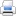 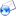 В соответствии с Федеральным законом Российской Федерации от 28 декабря 2013 г. № 386-ФЗ «О внесении изменений в Федеральный закон «О правовом положении иностранных граждан в Российской Федерации» и отдельные законодательные акты Российской Федерации", с 1 января 2014 года вступили в силу поправки, касающиеся получения разрешения на работу иностранным гражданам, прибывшим в Россию в безвизовом порядке.Ранее предусматривался следующий порядок. Если  разрешение на работу выдавалось  на  срок  более  90 дней, то в течение 30 дней с даты его получения иностранец был обязан представить в миграционную службу документы об отсутствии у него ВИЧ, инфекционных заболеваний и наркомании.Теперь же указанные документы подаются одновременно с заявлением о выдаче разрешения. Кроме того, их придется представлять иностранным студентам,  получающим разрешение на работу в период очного обучения в российском учебном заведении.Федеральный закон вступил в силу 1 января 2014 г., за исключением отдельных положений, для которых предусмотрены иные сроки.11. Вопросы снятия и погашения судимости регламентируются ст. 86 Уголовного кодекса Российской Федерации (далее – УК РФ). Федеральным законом от 28.12.2013 № 432-ФЗ содержание ч. 5 ст. 86 УК РФ установлено в следующей редакции: «Если осужденный после отбытия наказания вел себя безупречно, а также возместил вред, причиненный преступлением, то по его ходатайству суд может снять с него судимость до истечения срока погашения судимости». Таким образом, в настоящее время одним из условий досрочного снятия судимости является возмещение осужденным вреда, причиненного преступлением. 12.Федеральным законом от 21.12.2013 № 376-ФЗ в Закон Российской Федерации «О праве граждан Российской Федерации на свободу передвижения, выбор места пребывания и жительства в пределах Российской Федерации» внесены изменения, которыми впервые закреплено понятие фиктивной регистрации по месту жительства или пребывания гражданина Российской Федерации. Под ней понимается регистрация гражданина Российской Федерации по месту пребывания или по месту жительства на основании представления заведомо недостоверных сведений или документов для такой регистрации, либо его регистрация в жилом помещении без намерения пребывать (проживать) в этом помещении, а также регистрация гражданина Российской Федерации по месту пребывания или по месту жительства без намерения нанимателя (собственника) жилого помещения предоставить это жилое помещение для пребывания (проживания) указанного лица. Этим же законом введена уголовная ответственность за фиктивную регистрацию граждан Российской Федерации, а также иностранного гражданина или лица без гражданства (ст. 322.2 Уголовного кодекса Российской Федерации),  предусмотрено наказание за указанное преступление до 3 лет лишения свободы. Вместе с тем следует отметить, что лицо, совершившее преступление, предусмотренное данной статьей УК РФ, освобождается от уголовной ответственности, если оно способствовало раскрытию этого преступления и если в его действиях не содержится иного состава преступления. 13. Душевнобольных, совершивших преступление небольшой тяжести, можно отправлять на принудительное лечение, если они представляют опасность для себя или окружающих.Федеральным законом от 03.02.2014 № 4-ФЗ «О внесении изменения в ст. 443 Уголовно-процессуального кодекса Российской Федерации» исключена норма, обязывавшая суд прекращать уголовное дело и отказывать в применении принудительных мер медицинского характера, если лицо в состоянии невменяемости совершило деяние небольшой тяжести.В предмет правового регулирования УПК РФ входит лишь порядок уголовного судопроизводства. Вопреки этому данная норма предусматривала прекращение уголовного дела в отношении лица, совершившего в состоянии невменяемости запрещенное уголовным законом деяние небольшой тяжести и при этом представляющего опасность для себя или окружающих, без решения вопроса о назначении принудительных мер медицинского характера.При этом Уголовный кодекс РФ допускает отказ в применении таких мер, в  т.ч. по делам о преступлениях небольшой тяжести, только в том случае, если человек вследствие улучшения психического состояния утратил опасность для себя и окружающих.14. Органы наркоконтроля и учреждения уголовно-исполнительной системы войдут в систему профилактики безнадзорности и правонарушений несовершеннолетних.В Федеральные законы «О содержании под стражей подозреваемых и обвиняемых в совершении преступлений» и «Об основах системы профилактики безнадзорности и правонарушений несовершеннолетних» внесены изменения.В частности, несовершеннолетним подозреваемым и обвиняемым создаются условия для самообразования, с ними проводится культурно-воспитательная работа.Закреплено, что им, в том числе оказывается социальная и психологическая помощь, а также помощь в получении начального, основного, среднего общего образования.В систему профилактики безнадзорности и правонарушений несовершеннолетних поправки включены органы наркоконтроля, учреждения уголовно-исполнительной системы (СИЗО, воспитательные колонии и уголовно-исполнительные инспекции).15. О проведении лотерейФедеральным законом от 28.12.2013 № 416-ФЗ внесены изменения в Федеральный закон от 11.11.2003 № 138-ФЗ «О лотереях».Изменения призваны усовершенствовать правовое регулирование лотерейной деятельности. Одна из целей Закона - исключить возможность проведения азартных игр под видом лотерей.Остались только 4 вида лотерей: тиражные и бесстиражные, международные и всероссийские государственные.Организатором лотереи является Министерство спорта Российской Федерации, Министерство Финансов Российской Федерации. Проводятся лотереи через оператора, который отбирается на конкурсной основе. Проверки организаторов лотерей будут проводиться 1 раз в год.Законом закрепляется, что участником лотереи может быть лицо, достигшее возраста 18 лет.Ведется единый реестр лотерейных терминалов. Поправки разрешают использовать лотерейные терминалы и электронные лотерейные билеты только при проведении всероссийских государственных лотерей в режиме реального времени.Введена административная ответственность за неопубликование годового отчета о проведении лотереи, а также за несоблюдение требований, предъявляемых к лотерейным билетам. Штраф для должностных лиц - от 8 тыс. руб. до 20 тыс. руб., для организаций - от 40 тыс. руб. до 60 тыс. руб.Федеральный закон вступил в силу с 30 января 2014 года.Со дня официального опубликования (30 декабря 2013 г.) выдача разрешений на проведение лотерей прекращена.Проведение региональных муниципальных, негосударственных и стимулирующих лотерей, за исключением экспертизы выигрышных лотерейных билетов (квитанций), выплата, передача или предоставление выигрышей участникам лотерей прекращаются до 1 июля 2014 г.16. Внесены изменения в отдельные законодательные акты Российской Федерации по вопросам обеспечения транспортной безопасности.Президент Российской Федерации подписал Федеральный закон от 03.02.2014 № 15-ФЗ, совершенствующий законодательство в области обеспечения транспортной безопасности.В целях повышения безопасности населения, а также защиты от актов незаконного вмешательства в деятельность транспортного комплекса, законом предусмотрены:- досмотр пассажиров, их ручной клади и багажа на объектах транспортной инфраструктуры и на транспортных средствах сотрудниками подразделений транспортной безопасности (подразделения ведомственной охраны федеральных органов исполнительной власти в области транспорта и (или) аккредитованные для этой цели в установленном порядке юридические лица), отказавшиеся от досмотра в зону транспортной безопасности не допускаются, с ними расторгается договор перевозки в одностороннем порядке;- обязательная сертификация технических средств и систем обеспечения транспортной безопасности;- обязательная аттестация сил обеспечения транспортной безопасности и персонала, непосредственно принимающего участие в обеспечении транспортной безопасности;- обязательная аккредитация организаций (подразделений транспортной безопасности), привлекаемых для осуществления функций по защите объектов транспорта от актов незаконного вмешательства.Предусмотрены автоматизированные централизованные базы персональных данных не только о пассажирах, но и о персонале транспортных средств.При проверках субъектов транспортной инфраструктуры, застройщиков ее объектов, перевозчиков разрешено использовать тест-предметы и тест-объекты, то есть предметы - имитирующие оружие, взрывчатые вещества и другие, запрещенные к провозу вещи.Также усилена уголовная и административная ответственность за нарушение требований в этой сфере.17. Внесены изменения в Федеральный закон «Об информации, информационных технологиях и защите информации»1 февраля 2014 года вступил в силу Федеральный закон от 28.12.2013 №398-ФЗ «О внесении изменений в Федеральный закон «Об информации, информационных технологиях и защите информации».Закон дополнен статьей 15.3, согласно которой Генеральный прокурор Российской Федерации или его заместители в случае обнаружения в информационно-телекоммуникационных сетях, в том числе в сети «Интернет», информации, содержащей призывы к массовым беспорядкам, осуществлению экстремисткой деятельности, участию в массовых (публичных) мероприятиях, проводимых с нарушением установленного порядка, направляют требование в федеральный орган исполнительной власти, осуществляющий функции по контролю и надзору в сфере средств массовой информации, массовых коммуникаций, информационных технологий и связи (Роскомнадзор), о принятии мер по ограничению доступа к информационным ресурсам, распространяющим такую информацию. Процедура по ограничению доступа к информации может быть инициирована на основании проводимого органами прокуратуры мониторинга Интернета, а также на основании уведомлений о распространении указанной противоправной информации, поступивших в прокуратуру от федеральных органов государственной власти, органов государственной власти субъектов Российской Федерации, органов местного самоуправления, организаций и граждан. На основании требования Генерального прокурора Российской Федерации или его заместителей Роскомнадзор незамедлительно направляет операторам связи требование о принятии мер по ограничению доступа к информационному ресурсу, в том числе к сайту в сети «Интернет», или к информации, размещенной на нем и содержащей призывы к массовым беспорядкам, осуществлению экстремистской деятельности, участию в массовых (публичных) мероприятиях, проводимых с нарушением установленного порядка. 18. Вступил в силу «Закон о болельщиках»20 января 2014 года вступил в силу Федеральный закон от 23.07.2013 № 192-ФЗ «О внесении изменений в отдельные законодательные акты Российской Федерации в связи с обеспечением общественного порядка и общественной безопасности при проведении официальных спортивных соревнований».В законе закрепляется персональная ответственность болельщиков за нарушения на стадионах. Согласно именуемому в обществе «Законом о болельщиках», запрещено находиться в местах проведения официальных спортивных соревнований в состоянии опьянения, создавать угрозу здоровья себе и другим, бросать предметы в окружающих, оскорблять других лиц, скрывать свои лица, в том числе с помощью маски.Прописан и запрет на пронос оружия любого типа, огнеопасных и пиротехнический веществ, изделий пневмохлопушек, красящих веществ и иных предметов, которые могут привести к воспламенению или задымлению (исключение составляют спички и карманные зажигалки). Также под запрет попали духовые приспособления, за исключением горнов и дудок.В Кодекс Российской Федерации об административных правонарушениях введен новый вид административного наказания - административный запрет на посещение мест проведения официальных спортивных соревнований в дни их проведения.Административный запрет на посещение мест проведения официальных спортивных соревнований в дни их проведения назначается судьей в качестве как основного, так и дополнительного административного наказания и заключается во временном запрете гражданину на посещение таких мест в дни проведения официальных спортивных соревнований и устанавливается за нарушение правил поведения зрителей при проведении официальных спортивных соревнований.Нарушение правил поведения болельщиков на стадионе карается штрафом от 3 до 10 тысяч рублей или обязательными работами сроком до 160 часов с возможным запретом посещения стадиона во время соревнований на срок от шести месяцев до трех лет. Если закон нарушается повторно, болельщику грозит штраф до 15 тысяч рублей или административный арест на 15 суток. В качестве крайней меры предусматривается отлучение от спортивных соревнований на срок до семи лет. Особо злостные болельщики попадут в «черный список», который на законных основаниях будет вестись федеральным органом исполнительной власти в сфере внутренних дел.19. Усилена ответственность за преступления террористической направленности
Вступил в силу Федеральный закон от 02.11.2013 № 302-ФЗ, повышающий ответственность за преступления террористической направленности. 
Законом установлено, что вред, причиненный в результате террористического акта, будет возмещаться за счет средств террориста, а также за счет средств его родственников и близких лиц, если есть достаточные основания полагать, что деньги и иное имущество получены в результате террористической деятельности. На требование о возмещении вреда, причиненного в результате террористического акта жизни или здоровью граждан, исковая давность не распространяется. 
Федеральные органы исполнительной власти, осуществляющие противодействие терроризму и оперативно-розыскную деятельность, вправе истребовать сведения о законности происхождения денег, ценностей и иного имущества у близких родственников, родственников и близких лиц террориста. Однако право истребовать эти сведения действует только в отношении денег, ценностей и иного имущества, которые были получены не ранее установленного факта начала участия лица в террористической деятельности. 
Кроме того, установлена уголовная ответственность за прохождение обучения террористической деятельности, организацию террористического сообщества и организацию деятельности террористической организации (статьи 205.3, 205.4, 205.5 Уголовного кодекса Российской Федерации). Так, создание террористического сообщества будет наказываться лишением свободы на срок от пятнадцати до двадцати лет со штрафом в размере до одного миллиона рублей или в размере заработной платы или иного дохода осужденного за период до пяти лет либо без такового и с ограничением свободы на срок от одного года до двух лет. 20. Понятие бандитизма в российском уголовном правеНа основании действующего российского уголовного законодательства под бандой следует понимать организованную устойчивую вооруженную группу, состоящую из двух и более лиц, заранее объединившихся для совершения нападений на граждан или организации. 
Иными словами, банда как организованная преступная группа должна обладать несколькими обязательными отличительными особенностями, включающими в себя: наличие группы из двух и более преступников, устойчивость, вооруженность, нацеленность на совершение нападений на граждан или организации. 
В соответствии с разъяснениями Верховного Суда Российской Федерации, устойчивость банды раскрывается через такие признаки, как стабильность ее состава, тесную взаимосвязь между ее членами (сплоченность), согласованность их действий, повторяющиеся способы совершения преступлений, длительность существования банды и количество совершенных преступлений. 
Повторяющиеся способы совершения преступлений в составе банды означают, что она, как правило, имеет свой особый, так называемый «почерк», то есть отличительную особенность определения целей нападения, способов ведения разведки, использование определенного оружия, обеспечение отходов с места совершения преступлений. 
Бандитизм характеризуется совершением, как правило, нескольких вооруженных нападений. Однако возможны случаи, когда бандитские группировки создаются для совершения одного, но требующего тщательной подготовки нападения, например нападение на инкассаторов или на помещение сберегательного банка. 
Обязательным признаком банды, предусмотренным положениями статьи 209 Уголовного Кодекса Российской Федерации, является ее вооруженность, предполагающая наличие у участников банды огнестрельного или холодного, в том числе метательного оружия, как заводского изготовления, так и самодельного, различных взрывных устройств, а также газового и пневматического оружия. Использование участниками нападения непригодного к целевому применению оружия или его макетов не может рассматриваться в качестве условия их вооруженности. Банда признается вооруженной при наличии оружия хотя бы у одного из ее членов и осведомленности об этом других членов банды. 
Под руководством бандой, предусмотренным положениями части 1 статьи 209 Уголовного Кодекса Российской Федерации, понимается избрание объекта для нападения, планирование нападений, поддержание в преступной группе дисциплины, распределение ролей на период совершения нападения, обеспечение конспирации и поддержание связи между соучастниками, руководство нападениями, совершаемыми бандой. 
Часть 2 ст.209 УК РФ предусматривает ответственность за бандитизм, проявляющийся в участии в банде или в совершаемых ею нападениях. Участие в банде предполагает или участие в совершаемых бандой нападениях, или выполнение иных действий, обеспечивающих функционирование банды. Это может выражаться в обеспечении группы транспортом, питанием, деньгами, оружием посредством его изготовления или приобретения, поиске объектов для нападения, устранении препятствий для совершения нападений. 
Обязательным условием ответственности за бандитизм является осознание преступником того, что нападение осуществляется им в составе организованной, устойчивой, вооруженной группы. В противном случае действия таких лиц должны квалифицироваться только как соучастие в соответствующем нападении (разбое, вымогательстве, убийстве). 
Бандитизм является составной и наиболее опасной частью организованной преступности. Действующими правовыми нормами об ответственности за бандитизм, особое внимание судов обращается на исключительную опасность совершений преступлений членами бандитских группировок.21.Лишение родительских правСемейным законодательством Российской Федерации предусмотрена возможность принудительного прекращения для ребенка семейных связей с одним или двумя родителями путем лишения их родительских прав. Это допускается в интересах детей по основаниям и в порядке, установленными Семейным кодексом Российской Федерации (далее СК РФ). 
Лишение родительских прав представляет собой один из способов судебной защиты прав и охраняемых законом интересов ребенка в случаях, когда его воспитание в семье становится невозможным из-за противоправного виновного поведения родителей. Лишению родительских прав обычно предшествуют профилактические меры, предпринимаемые различными органами: органы опеки и попечительства, комиссии по делам несовершеннолетних и защите их прав, подразделения по делам несовершеннолетних органов внутренних дел и др. Основания и порядок лишения родительских прав определяются положениями ст.ст.69-71 СК РФ. Лишение родительских прав производится в судебном порядке. 
Правом заявлять иски о лишении родительских прав обладает широкий круг лиц, в который включаются: родители (лица, их заменяющие), прокурор, органы и учреждения, на которые возложены обязанности по охране прав несовершеннолетних детей -органы опеки и попечительства, комиссии по делам несовершеннолетних и защиты их прав, учреждения для детей-сирот и детей, оставшихся без попечения родителей и др. (п.1 ч.2 ст.70 СК РФ). Один из родителей вправе заявлять иск о лишении родительских прав независимо от того, проживает он вместе с ребенком или нет. К числу лиц, заменяющих родителей, относятся усыновители, опекуны, попечители и приемные родители. Однако, бабушки (дедушки), тети (дяди), не оформившие в установленном законом порядке право на воспитание ребенка и не имеющие статуса опекунов, попечителей, приемных родителей,  не могут заявлять в суд требование о лишении родительских прав. 
Согласно ст.ст. 23, 24 Гражданского процессуального кодекса Российской Федерации (далее ГПК РФ) исковое заявление о лишении родительских прав подается в районный суд общей юрисдикции, по месту жительства ответчика (ст.28 ГПК РФ). Однако, если место жительства ответчика неизвестно или ответчик не имеет места жительства в Российской Федерации, то иск может быть направлен в суд по последнему известному его месту жительства в Российской Федерации (ч.1 ст.29 ГПК РФ). Согласно ст.69 СК РФ родители могут быть лишены родительских прав, если они: 
-уклоняются от выполнения обязанностей родителей, в том числе при злостном уклонении от уплаты алиментов; 
-отказываются без уважительных причин взять своего ребенка из родильного дома (отделения) либо иного лечебного учреждения, воспитательного учреждения, учреждения социальной защиты населения или из аналогичных организаций; 
-злоупотребляют своими родительскими правами; 
-жестоко обращаются с детьми, в том числе осуществляют физическое или психическое насилие над ними, покушаются на их половую неприкосновенность; 
-являются больными хроническим алкоголизмом или наркоманией; 
-совершили умышленное преступление против жизни или здоровья своих детей либо против жизни или здоровья супруга. 
Однако, изъятие ребенка из биологической семьи – это крайняя мера. Главное – не допустить лишения ребенка  семьи. Для этого государство принимает меры по оказанию помощи и поддержки семье, в том числе и находящейся в социально опасном состоянии. 22. Законодательство об усыновлении (удочерении) детей в РоссииСогласно семейному законодательству Российской Федерации усыновление или удочерение (далее усыновление) является приоритетной формой устройства детей, оставшихся без попечения родителей. 
Усыновление допускается в отношении несовершеннолетних детей и только в их интересах, с учетом возможности обеспечить детям полноценное физическое, психическое, духовное и нравственное развитие. Усыновление братьев и сестер разными лицами не допускается, за исключением случаев, когда оно отвечает интересам детей. Усыновление  иностранными гражданами или лицами без гражданства допускается только в случаях, если не представляется возможным передать этих детей на воспитание в семьи граждан Российской Федерации, постоянно проживающих на территории Российской Федерации, либо родственникам детей независимо от гражданства и места жительства этих родственников. Дети могут быть переданы на усыновление гражданам Российской Федерации постоянно проживающим за пределами территории Российской Федерации, иностранным гражданам или лицам без гражданства, не являющимся родственниками детей, по истечении шести месяцев со дня поступления сведений о таких детях в федеральный банк данных о детях, оставшихся без попечения родителей (ст.124 Семейного кодекса РФ). Порядок усыновления ребенка предусмотрен ст.125 Семейного кодекса РФ. Обязательным условием усыновления является решение суда, для этого в суд направляется заявление лиц (лица), желающих усыновить ребенка. Такие дела рассматриваются судом с обязательным участием самих усыновителей, органов опеки и попечительства, а также прокурора. Необходимо также заключение органа опеки и попечительства об обоснованности и соответствии усыновления интересам ребенка с указанием сведений о факте личного общения усыновителей (усыновителя) с ребенком. Суд в течение трех дней со дня вступления в законную силу решения суда об установлении усыновления ребенка, направляет выписку из решения в орган записи актов гражданского состояния по месту вынесения решения. Усыновление подлежит государственной регистрации в порядке, установленном для государственной регистрации актов гражданского состояния. 23. Подписан Закон о «резиновых квартирах»Федеральным законом от 21декабря 2013 года № 376-ФЗ «О внесении изменений в отдельные законодательные акты Российской Федерации» внесены изменения в Закон Российской Федерации «О праве граждан Российской Федерации на свободу передвижения, выбор места пребывания и жительства в пределах Российской Федерации».В данном Законе определено понятие – фиктивная регистрация. Фиктивной регистрацией является регистрация граждан на основании предоставления заведомо недостоверных сведений или документов.За фиктивную регистрацию граждан и фиктивную постановку на учет предусмотрена уголовная ответственность. Лицам, допустившим такие правонарушения, грозит наказание в виде штрафа в размере от 100 до 500 тысяч рублей или в размере заработной платы или иного дохода за период до 3-х лет, либо принудительными работами на срок до 3-х лет с лишением права занимать определенные должности или заниматься определенной деятельностью на срок до 3-х лет или без такового, либо лишением свободы на тот же срок.Кроме того, за проживание гражданина РФ без документа, удостоверяющего личность гражданина, проживание в жилом помещении без регистрации и нарушение правил регистрации, предусмотрена административная ответственность.24. Введена уголовная ответственность за получение сексуальных услуг несовершеннолетнего28.12.2013 принят Федеральный закон №380, которым внесены изменения в Уголовный кодекс РФ, направленные на предотвращение сексуальной эксплуатации детей.Уголовный кодекс Российской Федерации дополнен статьей 240.1, которой введена уголовная ответственность за получение сексуальных услуг несовершеннолетнего в возрасте от 16 до 18 лет лицом, достигшим 18 лет.Виновных наказывают обязательными работами на срок до 240 ч, либо ограничением свободы до 2 лет, либо принудительными работами до 4 лет, либо лишением свободы на тот же срок.Под сексуальными услугами понимаются действия сексуального характера (половое сношение, мужеложство, лесбиянство и пр.), совершаемые за вознаграждение (обещание такового) несовершеннолетнего или третьего лица.Предварительное расследование по таким преступлениям ведут следователи СК РФ.Также указанным Федеральным законом уточнена статья об уголовной ответственности за действия сексуального характера и развратные действия в отношении несовершеннолетнего лица в возрасте до 16 лет (ч.1 и ч.2 ст.134, ч.1 ст.135 УК РФ). Исключено указание на недостижение данным лицом половой зрелости.25.  Изменение в сфере электроэнергетики и тарифов.Законом расширены полномочия Правительства РФ в сфере электроэнергетики, которое теперь устанавливает критерии и порядок отнесения владельцев объектов электросетевого хозяйства к территориальным сетевым организациям, в том числе исходя из технических характеристик объектов, количественных и (или) качественных показателей их деятельности. Правительством будет определен размер денежных средств, соответствующих величине перекрестного субсидирования, по регионам и график ее снижения.Законом установлен более четкий механизм прекращения так называемой «последней мили». Понятие «последняя миля» в электроэнергетике России появилось в 2006 году как вследствие реформы в сфере энергетики, в результате которой произошло распределение электрических сетей между федеральной и региональными компаниями: магистральные электросети (с напряжением от 110 кВ) попали в распоряжение Федеральной сетевой компании (ФСК ЕЭС), а распределительные сети отошли соответствующим Межрегиональным распределительным сетевым компаниям (МРСК). В итоге рядовые потребители платили за энергию и ФСК, и МРСК, но в этой схеме имелся существенный недостаток: некоторые крупные потребители напрямую заключили договоры с ФСК, что снизило их собственные затраты на электроэнергию, но привело к увеличению тарифной нагрузки на прочих потребителей. Для ликвидации сложившегося дисбаланса законом № 250-ФЗ «О внесении изменений в отдельные законодательные акты Российской Федерации в связи с осуществлением мер по реформированию Единой энергетической системы России» и были введены так называемые договоры «последней мили» в электроэнергетике. Согласно данным договорам, ФСК передает в аренду межрегиональным сетевым компаниям небольшие участки магистральных сетей или иные объекты электросетевого хозяйства (подстанции, распределительные пункты и т.п.). Договоры «последней мили» в электроэнергетике были введены в качестве временной меры – до утверждения новой политики тарифообразования в рамках реформирования Единой энергосистемы России.  26. Жалобы на предоставление управляющими компаниями коммунальных услуг ненадлежащего качества.Как показывают результаты проведенных проверок, перерасчеты управляющими компаниями за предоставленные услуги ненадлежащего качества осуществляются весьма неохотно.Потребителям коммунальных услуг для того, чтобы вовремя  потребовать от управляющей компании перерасчет платы, необходимо знать следующее.Во-первых, согласно  п.п. "а" п. 31 постановления Правительства РФ от 06.05.2011 года «О предоставлении коммунальных услуг собственникам и пользователям помещений в многоквартирных домах и жилых домов» № 354, исполнитель обязан предоставлять потребителю коммунальные услуги в необходимых для него объемах и надлежащего качества в соответствии с требованиями законодательства Российской Федерации.Потребитель, в свою очередь, в силу п. п.  "е" п. 31 постановления Правительства РФ № 354 вправе требовать от исполнителя возмещения убытков и вреда, причиненного жизни, здоровью или имуществу потребителя вследствие предоставления коммунальных услуг ненадлежащего качества и (или) с перерывами, превышающими установленную продолжительность, а также морального вреда в соответствии с законодательством Российской Федерации.Сам порядок установления факта не предоставления коммунальных услуг или предоставления коммунальных услуг ненадлежащего качества закреплен в п.п. 104-113 Правил.Фиксация пошаговая. Сначала потребитель письменно или устно сообщает о случившемся (вид проблемной услуги) в аварийно-диспетчерскую службу исполнителя; при этом он называет свои фамилию, имя, отчество и точный адрес проживания. Затем сотрудник службы, зарегистрировав заявку и сообщив потребителю ее регистрационный номер, время приема, а также свои фамилию, имя и отчество, принимает одно из двух возможных решений:1) немедленно сообщает потребителю о причинах не предоставления коммунальных услуг или предоставления коммунальных услуг ненадлежащего качества и делает соответствующую отметку в журнале регистрации заявок - указанное решение принимается лишь в том случае, если сотруднику аварийно-диспетчерской службы действительно известны причины неполадок;2) согласовывает с потребителем точное время и дату установления факта не предоставления коммунальных услуг или проверки качества предоставления коммунальных услуг - указанное решение принимается в том случае, если причины неполадок сотруднику аварийно-диспетчерской службы неизвестны.В первом случае для признания исполнителем факта не предоставления коммунальных услуг или предоставления коммунальных услуг ненадлежащего качества достаточно отметки в журнале. Если же причины неполадок неизвестны, по результатам проверки исполнителем должен быть составлен Акт, в который вносятся сведения о нарушении параметров качества, время и дата начала не предоставления коммунальных услуг или предоставления коммунальных услуг ненадлежащего качества, зафиксированному коллективным (общедомовым), общим (квартирным) или индивидуальным прибором учета.Далее, при наличии акта, потребитель вправе требовать от управляющей компании соответствующего перерасчета платы за коммунальную услугу, предоставленную ненадлежащего качества, а управляющая компания, как исполнитель, в силу п. 150 Правил, допустивший нарушение качества предоставления коммунальной услуги вследствие предоставления потребителю коммунальной услуги ненадлежащего качества, обязан произвести в соответствии с положениями  Правил перерасчет потребителю размера платы за такую коммунальную услугу в сторону ее уменьшения вплоть до полного освобождения потребителя от оплаты такой услуги.При этом потребитель вправе требовать с исполнителя уплаты неустоек (штрафов, пеней) в размере, указанном в Законе Российской Федерации «О защите прав потребителей», в случаях, указанных в п. 157  Правил.Согласно п.п. "е" п. 51 Правил предоставления коммунальных услуг гражданам, утвержденных Постановлением Правительства РФ от 23.05.2006 N 307, потребитель имеет право «требовать уплаты исполнителем неустоек (штрафов, пеней) при не предоставлении коммунальных услуг или предоставлении коммунальных услуг ненадлежащего качества в порядке и случаях, которые предусмотрены федеральными законами и договором».В силу ч.1 ст.330 ГК РФ под неустойкой (штрафом, пеней) понимается определенная законом или договором денежная сумма, которую должник обязан уплатить кредитору в случае неисполнения или ненадлежащего исполнения обязательства, в частности при просрочке исполнения. Таким образом, неустойка есть мера ответственности за неисполнение или ненадлежащее исполнение в срок обязательства, которая должна быть предусмотрена либо законом, либо договором.Закон РФ от 07.02.92 N 2300-1 «О защите прав потребителей», в частности, предполагает следующие случаи начисления неустойки:- при нарушении установленных сроков оказания услуги (п.5 ст.28 Закона). Размер неустойки за каждый день просрочки составит 3% от цены оказания услуги;- за нарушение сроков удовлетворения отдельных требований потребителя исполнитель уплачивает потребителю за каждый день просрочки неустойку (пеню) в размере 3% от цены оказания услуги.Таким образом, законодательство о защите прав потребителей оговаривает взыскание неустойки, если имеются нарушения по срокам оказания услуги или удовлетворения требований потребителя. В других ситуациях взыскание неустойки возможно, если это закреплено договором.Неустойка исчисляется от размера оплаты отдельного вида коммунальной услуги, определенной за период ее необоснованного не предоставления или ненадлежащего предоставления.Однако, прежде чем взыскать неустойку, потребитель, недовольный качеством предоставленной коммунальной услуги (либо ее неоказанием), должен соблюсти определенный алгоритм действий, прописанный в Правилах предоставления коммунальных услуг гражданам.Так, для начала потребитель должен установить факт не предоставления коммунальных услуг или предоставления коммунальных услуг ненадлежащего качества в порядке, описанном в главе 7 Правил. В случае подтверждения такого факта будет составлен акт о не предоставлении коммунальных услуг или предоставлении коммунальных услуг ненадлежащего качества, который послужит основанием для перерасчета размера платы за коммунальные услуги, а также для уплаты исполнителем неустойки за нарушение своих обязательств (п.71 Правил).В связи с этим потребитель, имеющий претензии по качеству предоставленной коммунальной услуги, вправе потребовать перерасчета размера платы за коммунальные услуги. При неудовлетворении исполнителем требований в разумный срок будет начисляться неустойка в размере 3% за каждый день просрочки от стоимости оказанной услуги. Если потребителю вообще не была оказана коммунальная услуга, неустойка также будет составлять 3% за каждый день просрочки от стоимости не оказанной услуги.27. Постановление Государственной Думы «Об объявлении амнистии в связи с 20-летием принятия Конституции РФ» вступило в силу.Государственная Дума одобрила предложенную Президентом РФ амнистию в связи с 20-летием принятия Конституции РФ  В связи с 20-летием принятия Конституции Российской Федерации, руководствуясь принципом гуманизма, в соответствии с пунктом "ж" части 1 статьи 103 Конституции Российской Федерации Государственная Дума Федерального Собрания Российской Федерации 18 декабря 2013 года приняла постановление "Об объявлении амнистии в связи с 20-летием принятия Конституции Российской Федерации"Условно можно разделить лиц на которых распространяется действие амнистии на несколько групп1.Лица отбывающие наказания в исправительных учреждениях ГУФСИН Министерства юстиции РФ которые в свою очередь подразделяются на 2 категории: лица совершившие преступления в возрасте до 18 лет и после исполнения им 18 летнего возраста.А) В соответствии с постановлением об амнистии из исправительных учреждений и следственных изоляторов освобождаются от наказания лица, совершившие преступления в  несовершеннолетнем возрасте. При этом следует обратить внимание, что их освобождение должно соответствовать определенным требованиям.Так,  лица, совершившие преступления в возрасте до 16 лет, и осужденные к лишению свободы на срок до пяти лет, освобождаются от наказания без каких-либо условий.Лица,  совершившие преступления в возрасте от 16 до 18 лет, осужденные к лишению свободы на срок до пяти лет, освобождаются от наказания если они  ранее не отбывавшие наказание в воспитательных колониях.Осужденные к лишению свободы на срок свыше пяти лет за умышленные преступления, совершенные в возрасте до 18 лет, освобождаются  от наказания при условии отбытия не менее половины назначенного срока наказания.Б) В соответствии с п.2 от наказания освобождаются осужденные к лишению свободы на срок до пяти лет включительно и ранее не отбывавшие наказание в исправительных учреждениях:женщины, имеющие несовершеннолетних детей;беременные женщины;женщины старше 55 лет;мужчины старше 60 лет;лица, принимавшие участие в ликвидации последствий аварии на Чернобыльской АЭС;военнослужащие, сотрудники органов внутренних дел РФ, учреждений и органов уголовно-исполнительной системы и иных лиц, принимавших участие в боевых действиях либо в действиях по защите Отечества;инвалиды I и II группы.В) В соответствии с п.3 отдельно предусмотрено освобождение от наказания без каких-либо дополнительных условий  лиц, осужденных за преступления, предусмотренные частями второй и третьей статьи 212, статьей 213 и частью первой статьи 264 УК РФ.2.Следующая категория лиц это осужденные  к наказаниям, не связанным с лишением свободы, осужденные условно, условно-досрочно освобожденных от отбытия наказания, а также лица которым отсрочено отбытие наказания или неотбытая часть заменена более мягким видом наказания к ним относятся лица совершившие преступления в н/л возрасте либо лица указанные в п.2 постановления подпункты 1-7 . 3. Лица в отношении которых возбуждены и расследуются уголовные дела органами дознания и предварительного следствия подпадают под действие амнистии и в отношении них подлежат прекращению уголовные дела,  по преступлениям за которые предусмотрено наказание не более 5 лет лишения свободы. При этом принцип остается тот же, что при освобождении от наказания осужденных т.е. применяется п.1 и п.2 подпункты 1-7. 4. Безусловному прекращению в отношении указанной категории лиц подлежать уголовные дела о преступлениях, за совершение которых не предусмотрено наказание, связанное с лишением свободы, а также в отношении лиц, совершивших преступления, предусмотренные частями второй и третьей статьи 212, статьей 213 и частью первой статьи 264 УК РФ.5. В судах будут прекращаться уголовные дела в отношении данной категории подсудимых п.п.1-2, по преступлениям,  за которые предусмотрено наказание не более 5 лет лишения свободы, а также по преступлениям, за совершение которых предусмотрено наказание свыше 5 лет лишения свободы, при условии, что суд признает необходимым  назначить наказание до 5 лет лишения свободы. Кроме того, суды освобождают от наказания лиц, указанной категории, при признании необходимым назначить наказание, не связанное с лишением свободы.Следует отметить, что от наказания освобождаются только лица, совершившие преступления, до 19.12.2013, то есть до дня официального опубликования текста постановления. Указание о том, что Постановление подлежит исполнению в течении 6 месяцев  не следует рассматривать как распространение ее на преступления, совершенные в течении 6 месяцев со дня вступления в силу.Действия Постановления не распространяются на лиц осужденных за ряд преступлений, а также в отношении лиц, ранее неоднократно осуждавшихся к лишению свободы, совершивших преступления при опасном рецидиве, ранее освобождавшихся по амнистии или в соответствии с актом помилования, совершивших умышленные преступления в местах лишения свободы, осужденных, злостно нарушающих установленный порядок отбывания наказания.28. Изменения в законодательстве об исполнительном производстве.С 10 января текущего года вступили в силу поправки, внесенные в Федеральный закон от 2 октября 2007 года № 229-ФЗ «Об исполнительном производстве» Федеральным законом от 28 декабря 2013 года №441-ФЗ.Данные изменения направлены на совершенствование исполнительного производства.Так, уточнен порядок направления извещений участникам исполнительного производства. Например, взыскатель и должник считаются извещенными, если повестка направлена по последнему известному месту их жительства или сообщенному ими адресу (включая электронный), даже если это извещение ими не получено. В повестке помимо прочего приводят адрес сайта службы судебных приставов и контактные номера телефонов. Извещение может быть направлено по месту работы гражданина, участвующего в исполнительном производстве.Также законодатель освободил судебных приставов-исполнителей от обязанности прилагать к направляемому для исполнения постановлению о возбуждении исполнительного производства копию исполнительного документа, по которому оно возбуждено.Законом предусмотрена возможность повторного возбуждения исполнительного производства, которое ранее было окончено из-за отсутствия у должника имущества, в том числе в случае изменения имущественного положения должника.Так, заявление о возбуждении исполнительного производства на основании указанных в частях 1, 3, 4 и 7 статьи 21 Федерального закона «Об исполнительном производстве» исполнительных документов, оконченного судебным приставом-исполнителем на основании акта об отсутствии у должника имущества, на которое может быть обращено взыскание (в случае, если все принятые судебным приставом-исполнителем допустимые законом меры по отысканию имущества должника оказались безрезультатными), может быть подано не ранее шести месяцев после дня окончания исполнительного производства либо ранее указанного срока при наличии информации об изменении имущественного положения должника.Заявление о возбуждении исполнительного производства на основании других исполнительных документов, оконченного судебным приставом-исполнителем на основании акта об отсутствии у должника имущества, на которое может быть обращено взыскание (в случае, если все принятые судебным приставом-исполнителем допустимые законом меры по отысканию имущества должника оказались безрезультатными), может быть подано не ранее двух месяцев после дня окончания исполнительного производства либо до истечения указанного срока при наличии информации об изменении имущественного положения должника.Кроме того, закреплена процедура принудительного освобождения нежилых помещений и земельных участков от пребывания в них (нахождения на них) должника и его имущества. Конкретизирован порядок выселения из жилого помещения.Так, в случае, если должник в течение установленного срока для добровольного исполнения содержащегося в исполнительном документе требования о его выселении не освободил жилое помещение, судебный пристав-исполнитель выносит постановление о взыскании с должника исполнительского сбора, устанавливает должнику новый срок для выселения и предупреждает его, что по истечении указанного срока принудительное выселение будет производиться без дополнительного извещения должника.Исполнение требования о выселении или об освобождении нежилого помещения (об обязании должника освободить нежилое помещение) включает в себя освобождение помещения, указанного в исполнительном документе, от должника, его имущества, домашних животных и запрещение должнику пользоваться освобожденным помещением.Исполнение требования об освобождении земельного участка (об обязании должника освободить земельный участок) включает в себя освобождение земельного участка, указанного в исполнительном документе, от движимого и недвижимого имущества должника и запрещение должнику пользоваться освобожденным земельным участком. Снос расположенных на земельном участке строения, здания или сооружения либо их отдельных конструкций производится в случае, если это указано в исполнительном документе.Кроме того, возросла минимальная сумма исполнительского сбора, в настоящее время её размер составляет 1 тыс. руб. для граждан и до 10 тыс. руб. для организаций. А по документам неимущественного характера - до 5 тыс. и 50 тыс. руб. соответственно. Если должников несколько, сбор взыскивается с каждого.29. Вступил в силу Закон «о резиновых квартирах».21 декабря 2013 года Президентом Российской Федерации подписан Федеральный закон № 376-ФЗ «О внесении изменений в отдельные законодательные акты Российской Федерации».Данный документ предусматривает усиление ответственности за нарушение правил регистрационного учета по месту жительства и пребывания.Так, Закон вводит уголовное наказание за фиктивную регистрацию гражданина РФ ( Уголовный кодекс РФ дополнен статьями 322.2 и 322.3). При этом под фиктивной регистрацией понимается регистрация гражданина РФ по месту пребывания или по месту жительства на основании представленных заведомо недостоверных сведений или документов для такой регистрации либо регистрация в жилом помещении без намерения пребывать (проживать) в этом помещении либо регистрация по месту пребывания или по месту жительства без намерения нанимателя (собственника) жилого помещения предоставить это жилое помещение для пребывания (проживания) указанного лица.Уголовная ответственность за фиктивную регистрацию установлена законодателем вплоть до лишения свободы на срок до трех лет с лишением права занимать определенные должности или заниматься определенной деятельностью на тот же срок или без такового.Также предусмотрена уголовная ответственность за фиктивную постановку на учет иностранного гражданина или лица без гражданства по месту пребывания в жилом помещении в РФ.Кроме того, вводится и административная ответственность за следующие правонарушения.32. Послерейсовые медосмотры обязательны для всех водителей, перевозящих пассажиров или опасные грузы.В Федеральный закон «О безопасности дорожного движения» и Кодекс Российской Федерации об административных правонарушениях в части вопросов медицинского обеспечения безопасности дорожного движения внесены изменения, касающиеся прохождения водителями медосмотров.На работодателей возложена организация проведения обязательных предварительных и периодических медосмотров водителей, в том числе принимаемых на работу.Помимо предрейсовых медосмотров для водителей, перевозящих пассажиров или опасные грузы, предусмотрены обязательные послерейсовые осмотры врачом.Автолюбители, согласно поправкам проходят медицинское освидетельствование при получении прав, их замене в связи с истечением срока действия.Пройти медосмотр можно в любой медицинской организации, имеющей лицензию на соответствующие услуги, а за заключениями психиатра и нарколога необходимо обращаться в специализированные государственные и муниципальные медицинские организации, причем исключительно по месту жительства либо месту пребывания водителя.Правительство РФ установит медицинские противопоказания и ограничения к управлению транспортными средствами. Выявление таких противопоказаний (ограничений) в ходе периодического медосмотра является основанием для аннулирования ранее выданной медицинской справки и прекращения права управления автомобилем. Также будет установлен перечень заболеваний (состояний), при которых можно управлять автомобилем при условии его оборудования специальными приспособлениями.Вводится административная ответственность за нарушение порядка проведения медицинских освидетельствований и осмотров водителей (кандидатов в них).Федеральный закон вступает в силу 31 марта 2014 года.33. Ужесточена ответственность за преступления экстремистского характераФедеральным законом от 03.02.2014 внесены изменения в Уголовный кодекс Российской Федерации. Поправки касаются установления более строгой ответственности за преступления экстремистской направленности.Так, увеличен срок лишения свободы за публичные призывы к осуществлению экстремистской деятельности с 3 до 4 лет. Минимальный штраф за такое преступление будет взыскиваться в сумме 100 тыс. руб. или в размере зарплаты (иного дохода) виновного за период от 1 года.Вдвое больше (4 года вместо 2) стал максимальный срок принудительных работ, назначаемых за возбуждение ненависти либо вражды, а равно унижение человеческого достоинства. Со  100 тыс. до 300 тыс. руб. поднят минимальный штраф за те же деяния, совершенные с применением насилия или с угрозой его применения, лицом с использованием своего служебного положения, организованной группой. Вместо этой суммы может быть назначен минимальный штраф в размере доходов осужденного за 2 года (ранее - за 1).За организацию экстремистского сообщества, организацию деятельности экстремистской организации теперь предусмотрен штраф от 200 тыс. до 500 тыс. руб. (прежде закреплялся только верхний предел - 200 тыс. руб.) или в размере дохода осужденного за период от 18 мес. до 3 лет (ранее - до 18 месяцев).Некоторые из этих преступлений ранее относились к категории небольшой тяжести. В связи с ужесточением наказания они переведены в категорию средней тяжести и срок давности привлечения к ответственности составит 6 лет (вместо двух).Данный закон вступил в силу 15 февраля 2014 года.34. В заграничные паспорта граждан, достигших 12 лет, занесут отпечатки их пальцев.В Федеральный закон "О порядке выезда из Российской Федерации и въезда в Российскую Федерацию" 21 декабря 2013 г. внесены изменения. Так, в память микрочипов загранпаспортов россиян решено записывать дополнительные биометрические персональные данные их владельцев. Речь идет об изображении папиллярных узоров указательных пальцев рук гражданина, достигшего возраста 12 лет.Если получить отпечатки указательных пальцев невозможно, сканируются 2 средних либо безымянных, или больших пальца рук (в порядке убывания приоритета).Указанные биометрические данные хранятся только на электронном носителе информации паспорта.Соответствующие органы уполномочены обрабатывать эти данные в объеме, необходимом для оформления паспортов. Кроме того, их обязали направлять сведения о выданных документах в ФМС России для общефедерального учета. Порядок его ведения определяет Правительство РФ. Это позволит контролировать подлинность паспортов, а также предупреждать, выявлять и пресекать случаи использования одним лицом документов, оформленных на других.Поправки вступают в силу с 1 января 2015 г., а для дипломатических представительств и консульских учреждений России - с 1 января 2016 г. (до этого закон применяется по мере оснащения соответствующими программно-техническими средствами).35. В соответствии со статьей 2.9. КоАП РФ при малозначительности совершенного административного правонарушения судья, орган, должностное лицо, уполномоченные решить дело об административном правонарушении, могут освободить лицо, совершившее административное правонарушение, от административной ответственности и ограничиться устным замечанием. Однако, как считает Пленум Верховного Суда Российской Федерации, данная норма распространяется не на все административные правонарушения. Постановлением Пленума Верховного Суда РФ от 19.12.2013 №40 внесены изменения в постановление Пленума Верховного Суда Российской Федерации от 24 марта 2005 года №5 «О некоторых вопросах, возникающих у судов при применении Кодекса Российской Федерации об административных правонарушениях». В частности, с учетом внесенных изменений судьям необходимо учитывать, что с учетом признаков объективной стороны некоторых административных правонарушений, они ни при каких обстоятельствах не могут быть признаны малозначительными, поскольку существенно нарушают охраняемые общественные отношения. К ним, в частности, относятся административные правонарушения, предусмотренные статьями 12.8, 12.26 КоАП РФ. Статьей 12.8. КоАП РФ предусмотрена ответственность за управление транспортным средством водителем, находящимся в состоянии опьянения, передача управления транспортным средством лицу, находящемуся в состоянии опьянения, статьей 12.26 КоАП РФ за невыполнение водителем транспортного средства требования о прохождении медицинского освидетельствования на состояние опьянения. 36. Федеральным законом от 28.12.2013 N 381-ФЗ "О внесении изменений в статью 232 Уголовного кодекса Российской Федерации" изменена статья 232 Уголовного кодекса Российской Федерации (организация либо содержание притонов или систематическое предоставление помещений для потребления наркотических средств, психотропных веществ или их аналогов). Теперь уголовно наказуемым деянием выступает также систематическое предоставление помещений для потребления наркотических средств, психотропных веществ и их аналогов. Под систематическим предоставлением помещений понимается предоставление помещений более двух раз. Такие действия наказываются  лишением свободы на срок до четырех лет с ограничением свободы на срок до одного года либо без такового, а совершенные группой лиц по предварительному сговору или организованной группой - более строгим наказанием - вплоть до 7 лет лишения свободы. 37. В уголовное законодательство внесены измененияС 1 января статья 143 УК РФ «Нарушение правил охраны труда» действует в новой редакции «Нарушение требований охраны труда». В сравнении с ранее действовавшей нормой, новая статья ужесточает ответственность за нарушение требований охраны труда.Так, за нарушение требований охраны труда, совершенное лицом, на которое возложены обязанности по их соблюдению, если это повлекло по неосторожности причинение тяжкого вреда здоровью человека, законодателем предусмотрена ответственность в виде штрафа в размере до 400 тыс. рублей или в размере заработной платы или иного дохода осужденного за период до 18 месяцев, либо обязательных работ на срок от 180 до 240 часов, либо исправительных работ на срок до 2 лет, либо принудительных работ на срок до 1 года, либо лишения свободы на тот же срок с лишением права занимать определенные должности или заниматься определенной деятельностью на срок до 1 года или без такового.Ранее действовавшая норма устанавливала размер штрафа до 200 тыс. рублей, не имела нижнего предела обязательных работ, не предусматривала наказания в виде лишения права занимать определенные должности или заниматься определенной деятельностью.Ответственность за нарушение требований охраны труда, повлекшее по неосторожности смерть человека, законодателем не изменена и установлена аналогично ранее действовавшей норме в виде принудительных работ на срок до 4 лет либо лишения свободы на тот же срок с лишением права занимать определенные должности или заниматься определенной деятельностью на срок до 3 лет или без такового.Вместе с тем, новая статья дополнена частью 3, предусматривающей ответственность за нарушение требований охраны труда, повлекшее по неосторожности смерть двух или более лиц, в виде принудительных работ на срок до 5 лет либо лишения свободы на тот же срок с лишением права занимать определенные должности или заниматься определенной деятельностью на срок до 3 лет или без такового.38. Федеральным законом от 28.12.2013 № 415-ФЗ внесены изменения в Лесной кодекс Российской Федерации и Кодекс Российской Федерации об административных правонарушениях. Соответствующие поправки направлены на борьбу с незаконной заготовкой древесины. На лесопользователей будет возложена обязанность учитывать вывозимую из леса древесину. При этом древесину, заготовленную гражданами для собственных нужд, будут учитывать уполномоченные органы власти. Кроме того, древесина ценных лесных пород (дуб, бук, ясень) должна в обязательном порядке маркироваться поштучно. Данные о маркировке передаются в создаваемую единую государственную автоматизированную информационную систему учета древесины и сделок с ней. На транспортировку древесины требуется дополнительный сопроводительный документ. В нем указывают сведения о собственнике, грузоотправителе, грузополучателе, перевозчике древесины, ее объеме, видовом (породном) и сортиментном составе, пунктах отправления и назначения, номере декларации о сделках с древесиной (если они совершались). При перевозке автотранспортом надо указать и госномер автомашины. На сделки с древесиной оформляется декларация, которая представляется оператору указанной информсистемы. Граждане не вправе отчуждать древесину, заготовленную для собственных нужд. За несоблюдение указанных требований вводится административная ответственность. При этом незаконно заготовленную древесину, транспортные средства и другие орудия незаконной заготовки конфисковывают. Кроме того, согласно поправкам лесную декларацию и отчет об использовании лесов можно будет подавать в электронной форме, в том числе через Единый портал госуслуг.Положения федерального закона вводятся в действие поэтапно, начиная с 1 февраля 2014 года.39. Внесены изменения в Правила освидетельствования водителя на состояние алкогольного опьяненияПостановлением Правительства Российской Федерации от 18.11.2013 № 1025 внесены изменения в Правила освидетельствования лица, которое управляет транспортным средством, на состояние алкогольного опьянения и оформления его результатов, направление указанного лица на медицинское освидетельствование на состояние опьянения, медицинского освидетельствования этого лица на состояние опьянения и оформления его результатов (далее – Правила).В частности, новой редакцией установлено, что освидетельствованию на состояние алкогольного опьянения, медицинскому освидетельствованию на состояние опьянения подлежит водитель, в отношении которого вынесено определение о возбуждении дела об административном правонарушении, предусмотренного статьей 12.24 Кодекса Российской федерации об административных правонарушениях (нарушение Правил дорожного движения или правил эксплуатации транспортного средства, повлекшее причинение легкого или средней тяжести вреда здоровью потерпевшего).Ранее такому освидетельствованию подлежал лишь тот водитель, в отношении которого имелись достаточные основания полагать, что он находится в состоянии опьянения.Пунктом 8 настоящих Правил теперь четко регламентировано, что факт употребления вызывающих алкогольное опьянение веществ определяется наличием абсолютного этилового спирта в концентрации, превышающей возможную суммарную погрешность измерений, а именно 0,16 миллиграмма на один литр выдыхаемого воздуха.Кроме того, в измененных Правилах указано, что в случае отказа водителя транспортного средства от прохождения освидетельствования на состояние алкогольного опьянения соответствующий акт не составляется. Ранее действовавшая редакция такой нормы не содержала.40. Правительство России ограничило усыновление детей в государства с легализованными однополыми браками Постановлением Правительства РФ от 10.02.2014 № 93 внесены изменения в некоторые акты Правительства Российской Федерации по вопросам устройства детей-сирот и детей, оставшихся без попечения родителей, на воспитание в семьи.Поправками в Правила передачи детей на усыновление, утв. Постановлением Правительства РФ от 29.03.2000 № 275, установлен запрет на усыновление детей лицами: состоящими в союзе, заключенном между лицами одного пола, признанном браком и зарегистрированном в соответствии с законодательством государства, в котором такой брак разрешен; являющимися гражданами указанного государства и не состоящими в браке.Таким образом, Правила приведены в соответствие с изменениями в Семейный кодекс РФ, внесенными Федеральным законом от 02.07.2013 № 167-ФЗ и вступившими в силу с 25 ноября 2013 года, которые запретили усыновление детей, а также осуществление опеки и попечительства над детьми указанными лицами. Помимо этого, данным Постановлением, в частности: установлена обязанность органов опеки и попечительства информировать граждан, желающих усыновить ребенка или принять его на воспитание в семью, по широкому кругу вопросов, связанных с подготовкой документов и т.д.; уточнен порядок обследования условий жизни лиц, желающих усыновить ребенка; определены сроки проведения контрольных обследований условий жизни и воспитания усыновленного ребенка; предусмотрено составление отчетов по результатам контрольных обследований, которые могут быть оспорены усыновителями в судебном порядке; закреплена обязанность органов опеки и попечительства проводить плановые проверки условий жизни детей, оставшихся без попечения родителей и помещенных в организации для детей-сирот на период до их устройства на воспитание в семью.41. Принят закон, устанавливающий гарантии работникам вредных производств, и другие нововведения в сфере трудовых и пенсионных отношенийФедеральным законом от 28 декабря 2013 № 421-ФЗ  внесены изменения в отдельные законодательные акты Российской Федерации, что обусловлено введением специальной оценки условий труда. Она становится основным инструментом для решения вопроса о предоставлении гарантий и компенсаций в связи с работой во вредных и опасных условиях. Указанная оценка призвана заменить аттестацию рабочих мест по условиям труда. Кроме того, вместо процедуры обязательной сертификации организации работ по охране труда вводится декларирование соответствия условий и охраны труда государственным нормативным требованиям на основе результатов специальной оценки условий труда.Кроме того, скорректировано трудовое законодательство. Нововведения разрешают увеличивать максимальную продолжительность рабочего времени на работах с вредными и (или) опасными условиями труда с 36 до 40 часов в неделю, но только с согласия работника и при условии выплаты денежной компенсации. При этом сохраняется минимальная продолжительность ежегодного дополнительного оплачиваемого отпуска (7 календарных дней). Дни дополнительного отпуска сверх этого можно заменять с согласия работника денежной компенсацией. Сохраняется и размер повышенной оплаты труда (не ниже 4%).Предусмотрена возможность увеличения для указанных работников максимальной продолжительности ежедневной смены: при 36-часовой рабочей неделе - с 8 до 12 часов; при 30-часовой и менее - с 6 до 8 часов. Однако это допускается лишь в пределах сокращенной рабочей недели и при условии письменного согласия работника.Также, на предприятиях с вредными или опасными условиями труда разрешается применять суммированный учет рабочего времени (учетный период - 3 месяца).Ряд изменений касается всех работников. В частности, вводится прямой запрет на заключение гражданско-правовых договоров, фактически регулирующих трудовые отношения между работником и работодателем. Отношения, возникшие на основании таких договоров, могут быть признаны трудовыми работодателем по заявлению работника или предписанию госинспектора труда либо в судебном порядке.Существенные изменения затрагивают пенсионное обеспечение лиц, занятых на работах с вредными и (или) опасными условиями труда. Право на досрочную трудовую пенсию сохраняется за ними при условии уплаты работодателями страховых взносов в ПФР по дополнительным тарифам.Усиливается административная и уголовная ответственность за нарушения трудового законодательства. Вводится административная ответственность за уклонение от оформления трудового договора.Вносятся коррективы в Федеральный Закон «Об индивидуальном (персонифицированном) учете в системе обязательного пенсионного страхования». Снижен размер финансовых санкций за неподачу или несвоевременное направление в ПФР сведений о страховых взносах и страховом стаже.Ряд поправок обусловлен созданием системы гарантирования пенсионных накоплений.На 2015-2021 гг. вводится особый порядок индексации предельной величины базы для начисления взносов в ПФР.Данный закон вступил в силу с 1 января 2014 года, за исключением отдельных положений, для которых предусмотрен иной срок введения в действие.  42. Принят закон, ограничивающий повышение размера вносимой гражданами платы за коммунальные услугиВ Жилищный кодекс РФ введена статья, устанавливающая ограничения повышения размера вносимой гражданами платы за коммунальные услуги.Так, размер вносимой платы не должен повышаться сверх предельных (максимальных) индексов его изменения в муниципальных образованиях. Индексы должны утверждаться высшим должностным лицом (руководителем высшего исполнительного органа госвласти) региона (в ряде случаев - по согласованию с представительными органами муниципальных образований). Правительство РФ определит значения индексов в среднем по субъектам РФ и утвердит основы формирования индексов.Предельные индексы и индексы по регионам устанавливаются на долгосрочный период (минимум на 3 года, если иное не укажет Правительство РФ).Также уделено внимание вопросам капитального ремонта общего имущества в многоквартирном доме. Региональные органы госвласти должны определять порядок установления необходимости проведения капитального ремонта. Увеличен с 4 до 8 месяцев (начиная со следующего за тем, в котором официально опубликована утвержденная программа, в которую включен дом) общий срок, по истечении которого у собственников возникает обязанность по уплате взносов на капремонт.Скорректирована также деятельность регионального оператора по финансированию капремонта.Кроме того, изменения коснулись закона о Фонде содействия реформированию ЖКХ.Изменения в части льготных тарифов внесены в закон о водоснабжении и водоотведении. Запрещено повышать тарифы в сфере водоснабжения и водоотведения для других потребителей, если для отдельных категорий установлены льготные тарифы.Прописано, что законом субъекта РФ могут устанавливаться лица, имеющие право на льготы, основания для их предоставления и порядок компенсации  выпадающих доходов организаций, осуществляющих водоснабжение и (или) водоотведение.Поправки вступили в силу 30 декабря 2013 года. Индексы изменения платы за коммунальные услуги на первый долгосрочный период должны быть установлены не позднее 1 мая 2014 года и будут введены в действие с 1 июля 2014 года.43. На каждой школе должен быть вывешен Государственный флаг России.Принят закон о более широком использовании Государственного флага и гимна России для воспитания гражданственности и патриотизма.Поправки предусматривают, что Государственный флаг должен быть постоянно вывешен на зданиях всех общеобразовательных организаций или установлен на их территориях. Также флаг России поднимается (устанавливается) во время массовых мероприятий (включая спортивные и физкультурно-оздоровительные), проводимых любыми образовательными организациями.Кроме того, перед первым уроком (занятием) в день начала нового учебного года во всех образовательных организациях должен исполняться Государственный гимн. Звучать он будет и во время проводимых ими торжественных мероприятий, посвященных государственным и муниципальным праздникам.В обязательном порядке подлежит исполнению гимн России при открытии памятников и памятных знаков, установленных по решению госорганов и местных властей. Также теперь он должен звучать при открытии и закрытии торжественных собраний как в честь государственных, так и муниципальных праздников.Федеральный конституционный закон, которым вводятся указанные новшества, вступает в силу с 1 сентября 2014 года.44. Гражданам предоставлено право определиться с вариантом формирования накопительной части трудовой пенсииФедеральным законом от 04.12.2013 внесены изменения в отдельные законодательные акты Российской Федерации по вопросам обязательного пенсионного страхования в части права выбора застрахованными лицами варианта пенсионного обеспечения.Согласно этому закону граждане 1967 года рождения и моложе смогут определиться с вариантом формирования накопительной части трудовой пенсии до 1 января 2016 года.Ранее соответствующее решение необходимо было принять до 1 декабря 2013 года.Принятым законом гражданам предоставлено право:- направлять на финансирование накопительной части трудовой пенсии 6 процентов тарифа страховых взносов;- отказаться от финансирования накопительной части трудовой пенсии и направлять указанную часть тарифа на финансирование страховой части трудовой пенсии.Граждане, в отношении которых с 1 января 2014 года будут впервые начисляться страховые взносы, смогут сделать выбор варианта пенсионного обеспечения в течение 5 лет с момента первого начисления им взносов. Если решение не принято, указанный период продлевается до 31 декабря года, в котором застрахованное лицо достигнет возраста 23 лет. До принятия соответствующего решения 6 процентов страхового тарифа будут перечисляться в страховую часть трудовой пенсии.С учетом указанных выше изменений в новой редакции изложены положения, устанавливающие тарифы страховых взносов на обязательное пенсионное страхование (ОПС).Кроме того, установлено, что с расчетного периода 2014 года уплата страховых взносов на ОПС будет осуществляться единым расчетным документом, направляемым в ПФР на соответствующие счета Федерального казначейства с указанием КБК страховых взносов, зачисляемых на выплату страховой части трудовой пенсии.  КБК для перечисления взносов на страховую часть пенсии в 2014 году остается прежним – 392 1 02 02010 06 1000 160.Федеральный закон вступает в силу с 1 января 2014 года, за исключением отдельных положений, вступающих в силу со дня официального опубликования данного Федерального закона, то есть  04.12.2013.45. Главу муниципалитета можно будет отправить в отставку в случае массового нарушения прав граждан, если это приведет к межнациональному конфликтуФедеральным законом от 22.10.2013 № 284-ФЗ внесены изменения в отдельные законодательные акты Российской Федерации, касающиеся  определения полномочий и ответственности органов государственной власти субъектов Российской Федерации, органов местного самоуправления и их должностных лиц в сфере межнациональных отношений.Дополнительным основанием для удаления главы муниципального образования в отставку теперь является допущение им, местной администрацией, иными органами и должностными лицами местного самоуправления муниципального образования и подведомственными организациями массового нарушения государственных гарантий равенства прав и свобод человека и гражданина в зависимости от расы, национальности, языка, отношения к религии и других обстоятельств, ограничения прав и дискриминации по признакам расовой, национальной, языковой или религиозной принадлежности, если это повлекло нарушение межнационального и межконфессионального согласия и способствовало возникновению межнациональных (межэтнических) и межконфессиональных конфликтов.Также к основным полномочиям высшего исполнительного органа государственной власти субъекта РФ отнесено, в частности, осуществление мер по социальной и культурной адаптации мигрантов и профилактике межнациональных (межэтнических) конфликтов, обеспечению межнационального и межконфессионального согласия, а к вопросам местного значения поселения, муниципального района, городского округа - создание условий для реализации вышеуказанных мер.Кроме того, соответствующие дополнения внесены в федеральные законы о государственной гражданской и муниципальной службе Российской Федерации в части уточнения требований к служебному поведению гражданского служащего и установления требований к служебному поведению муниципального служащего.Данный документ был опубликован 22.10.2013 и с этого дня вступил в силу.Принятые нововведения влекут необходимость внесения соответствующих изменений в уставы всех муниципальных образований области.46. Заявление о распоряжении средствами материнского капитала может быть подано через многофункциональный центр предоставления государственных и муниципальных услугСоответствующее дополнение внесено в "Правила подачи заявления...", утвержденные Приказом Минздравсоцразвития РФ от 26.12.2008 N 779н.Датой приема заявления (с приложением документов, перечень которых предусмотрен пунктами 6 - 8 Правил) является дата их регистрации в многофункциональном центре. В случае непредставления полного пакета документов заявление возвращается заявителю способом, позволяющим подтвердить факт и дату возврата.Утверждена новая форма заявления о распоряжении средствами материнского капитала (в том числе, заявление дополнено новыми приложениями).47. Граждане, поступившие в ведущие иностранные ВУЗы, получат социальную поддержку от государстваУказом Президента РФ от 28.12.2013 N 967  предусмотрено предоставление мер социальной поддержки гражданам при выполнении ими следующих условий:самостоятельного поступления в ведущие иностранные образовательные организации;обучения в указанных организациях по очной форме обучения по образовательным программам, относящимся в соответствии с законодательством РФ к образовательным программам высшего образования;принятия на себя обязательства по трудоустройству в организации, зарегистрированной на территории РФ, в соответствии с полученной квалификацией.Меры социальной поддержки будут предоставляться на конкурсной основе.В случае невыполнения гражданином, получившим социальную поддержку, обязательства по трудоустройству, средства, израсходованные на его социальную поддержку, подлежат возврату. Кроме того, гражданин будет обязан выплатить штраф в двукратном размере от израсходованных на социальную поддержку средств.Определены полномочия Правительства РФ в сфере укрепления кадрового потенциала России.48. Чиновников обязали отчитаться за полученные в связи со служебной деятельностью подаркиПостановлением Правительства РФ от 09.01.2014 №10 утверждено и с 14.01.2014 вступило в силу Положение «О порядке сообщения отдельными категориями лиц о получении подарка в связи с их должностным положением или исполнением ими служебных (должностных) обязанностей, сдачи и оценки подарка, реализации (выкупа) и зачисления средств, вырученных от его реализации».Данный нормативный правовой акт принят в соответствии с Национальным планом противодействия коррупции на 2012-2013г.г.Указанным Положением определен порядок сообщения лицами, замещающими государственные (муниципальные) должности, государственными (муниципальными) служащими, служащими Центрального банка РФ, работниками Пенсионного фонда РФ, Фонда социального страхования РФ, Федерального фонда обязательного медицинского страхования, иных организаций, созданных Российской Федерацией на основании федеральных законов, а также организаций, созданных для выполнения задач, поставленных перед федеральными государственными органами) о получении подарка от физических (юридических) лиц в связи с протокольными мероприятиями, служебными командировками и другими официальными мероприятиями, участие в которых связано с их должностным положением или исполнением ими служебных (должностных) обязанностей, порядок сдачи и оценки подарка, реализации (выкупа) и зачисления средств, вырученных от его реализации.Обо всех случаях получения подарков, в связи со служебной деятельностью вышеперечисленные лица обязаны уведомлять государственный (муниципальный) орган, фонд или иную организацию, в которых указанные лица проходят службу или осуществляют трудовую деятельность.Уведомление оформляется согласно установленным требованиям (в 2-х экземплярах) и представляется не позднее 3-х рабочих дней со дня получения подарка (не позднее 3-х рабочих дней со дня возвращения из служебной командировки) в уполномоченное структурное подразделение (уполномоченную организацию) государственного (муниципального) органа, фонда или иной организации, в которых лицо проходит службу или осуществляет трудовую деятельность. К уведомлению прилагаются документы (при их наличии), подтверждающие стоимость подарка.Подарок, стоимость которого подтверждается документами и превышает 3 тыс. рублей либо стоимость которого работнику неизвестна, сдается уполномоченному лицу по акту приема-передачи не позднее 5 рабочих дней со дня регистрации уведомления в соответствующем журнале регистрации.Полученный подарок независимо от его стоимости подлежит передаче на хранение в установленном выше порядке.Подарок возвращается сдавшему его лицу по акту приема-передачи в случае, если его стоимость не превышает 3 тыс.рублей.Лицо, сдавшее подарок, может его выкупить не позднее 2-х месяцев со дня сдачи подарка.Средства, вырученные от реализации (выкупа) подарка, зачисляются в доход соответствующего бюджета в порядке, установленном бюджетным законодательством Российской Федерации.49. Вступил в силу закон о специальной оценке условий трудаПринят Федеральный закон от 28 декабря 2013 г. № 426-ФЗ «О специальной оценке условий труда».Согласно комментариям к названному закону, в целях создания эффективного механизма улучшения условий труда предусматривается введение взамен ныне действующей аттестации рабочих мест новой процедуры оценки условий труда на рабочих местах – специальной оценки условий труда.Данная процедура проводится не реже одного раза в пять лет работодателем с привлечением независимой специализированной в данной области организации, в которой имеются аккредитованная испытательная лаборатория (центр) и не менее пяти аттестованных экспертов, работающих по трудовому договору в этой организации.Основными этапами проведения этой процедуры являются:- подготовка к проведению специальной оценки условий труда;- идентификация потенциально вредных и (или) опасных производственных факторов;- декларирование соответствия условий труда;- измерения и исследования потенциально вредных и опасных факторов производственной среды и трудового процесса;- оформление результатов специальной оценки условий труда в виде отчёта специализированной организации, направляемого в Федеральную государственную информационную систему учёта результатов специальной оценки условий труда.В целях упрощения данной процедуры дальнейшее проведение измерений и исследований не требуется для тех рабочих мест, на которых в ходе специальной оценки условий труда не были идентифицированы вредные (опасные) производственные факторы (исключение составляют рабочие места, предусмотренные списками № 1 и 2 производств, работ, профессий, должностей и показателей, дающих право на льготное пенсионное обеспечение). В рамках упрощенного порядка работодателем подается в территориальный орган Роструда декларация о соответствии условий труда на таких рабочих местах государственным нормативным требованиям охраны труда.По результатам проведения специальной оценки условий труда устанавливаются классы (подклассы) условий труда на рабочих местах по степени вредности и (или) опасности: оптимальные (1 класс), допустимые (2 класс), вредные (3 класс, включая четыре подкласса) и опасные (4 класс).Работник в период проведения специальной оценки условий труда на его рабочем месте вправе присутствовать, обращаться за получением разъяснений и обжаловать результаты этой процедуры. С результатами специальной оценки условий труда на его рабочем месте работник должен быть ознакомлен работодателем в письменной форме.Федеральным законом создаются условия для участия профсоюзов в специальной оценке условий труда, в том числе посредством включения их представителей в комиссию по проведению специальной оценки условий труда, предоставления профсоюзам права на получение соответствующих разъяснений по результатам этой процедуры и на обжалование этих результатов, включая право инициировать проведение внеплановой специальной оценки условий труда.Федеральным законом предусматривается использование результатов специальной оценки условий труда во всех процедурах в сфере охраны труда, а также для предоставления работникам гарантий и компенсаций за работу во вредных и (или) опасных условиях труда, установления размера дополнительного тарифа страховых взносов в Пенсионный фонд Российской Федерации, расчёта скидок (надбавок) к страховому тарифу на обязательное социальное страхование от несчастных случаев на производстве и профессиональных заболеваний.Федеральный закон вступил в силу с 1 января 2014 года.При этом в целях плавного перехода к новому порядку оценки условий труда на рабочих местах устанавливаются переходные положения, предусматривающие отложенные сроки введения в действие некоторых требований к специализированным организациям и экспертам (вплоть до 31 декабря 2018 года.), а также признание результатов проведенной до вступления в силу Федерального закона аттестации рабочих мест в течение пяти лет со дня её завершения.50. Противодействие коррупции в сфере государственных и муниципальных закупокС 01.01.2014 года вступает в силу большая часть положений Федерального закона от 05.04.2013 г. N44-ФЗ «О контрактной системе в сфере закупок товаров, работ, услуг для обеспечения государственных и муниципальных нужд» (далее - Закон N44-ФЗ), принятого в целях повышения эффективности и результативности государственных и муниципальных закупок, обеспечения гласности и прозрачности, предотвращения коррупции и других злоупотреблений в сфере закупок. Однако полностью данный Закон начнет действовать с 01.01.2017 года.В России будет создана контрактная система в сфере закупок товаров, работ и услуг для обеспечения государственных и муниципальных нужд, которая включает участников контрактной системы и осуществляемые ими действия, направленные на удовлетворение государственных и муниципальных нужд.Основной особенностью нового документа является то, что он регулирует не только сам процесс закупок, но и их планирование, мониторинг и аудит, контроль за закупками. В дополнение к старым способам определения поставщиков (подрядчиков, исполнителей) согласно названному закону вводятся новые, например конкурс с ограниченным участием, двухэтапный конкурс и запрос предложений. Открытый аукцион будет проводиться только в форме электронного аукциона.Документ также содержит антикоррупционные нормы, в частности, регулируются вопросы общественного контроля и общественного обсуждения закупок.Резюмируя изложенное, следует отметить, что новый Закон должен минимизировать возможность коррупционных сделок при осуществлении государственных и муниципальных закупок. Руководителям министерств и ведомств, организаций следует организовать  изучение данного Закон №44-ФЗ и принять меры к его строгому  соблюдению. 51. В законодательстве о безопасности дорожного движения и дорожной деятельности уточнены положения о медицинском обеспеченииИзменения, внесённые в Федеральный закон от 10.12.1995 № 196-ФЗ «О безопасности дорожного движения», которые уточнили положения о медицинском обеспечения безопасности дорожного движения 31 марта 2014 г. вступят в силу. Теперь обязательные медицинские освидетельствования и осмотры проводятся в медицинских организациях государственной, муниципальной и частной систем здравоохранения, имеющих лицензию на медицинскую деятельность.При этом, обследование врачом-психиатром, врачом психиатром-наркологом должно проводиться в медицинских организациях государственной и муниципальной систем здравоохранения по месту жительства либо пребывания водителя.Кроме того, уточнены виды обязательных медицинских освидетельствований водителей, виды обязательных медицинских осмотров (предварительные, периодические, предрейсовые, послерейсовые) и основания прекращения действия права на управление транспортными средствами.Необходимо отметить, что вводится административная ответственность за нарушение установленного порядка проведения обязательного медицинского освидетельствования и обязательных медицинских осмотров водителей транспортных средств и кандидатов в водители.52. «Чернобыльцы» смогут получить жилье независимо от срока постановки их на учет.Законодателем определен правовой механизм, равным образом гарантирующий предоставление жилья всем гражданам, выехавшим из зоны радиационных катастроф, независимо от даты постановки на учет в качестве нуждающихся в улучшении жилищных условий.Ранее жилищный сертификат выдавался только тем пострадавшим, кто встал на учет нуждающихся в улучшении жилищных условий до 1 января 2005 г., а вставших на учет позднее этой даты - в соответствии с российским жилищным законодательством в порядке очередности исходя из времени принятия таких граждан на учет в качестве нуждающихся в улучшении жилищных условий.Теперь же внесенными Федеральным законом от 21.12.2013 № 373-ФЗ изменениями в статью 17 Закона Российской Федерации «О социальной защите граждан, подвергшихся воздействию радиации вследствие катастрофы на Чернобыльской АЭС», в соответствии с которыми граждане, пострадавшие от воздействия радиации вследствие Чернобыльской катастрофы, нуждающиеся в улучшении жилищных условий, имеют право на однократное обеспечение жилой площадью в порядке, установленном постановлением Правительством РФ от 21.03.2006 № 153, независимо от даты постановки на учет в качестве нуждающихся в улучшении жилищных условий.53. Внесены изменения в законодательство в сфере оборота наркотических средств и психотропных веществФедеральным законом от 25.11.2013 № 313-ФЗ внесены изменения в отдельные законодательные акты Российской Федерации, в том числе Уголовный кодекс Российской Федерации, Уголовно-процессуальный кодекс Российской Федерации, Кодекс Российской Федерации об административных правонарушениях, которые вступают в силу с 25.05.2014.Так, Уголовный кодекс Российской Федерации дополнен статьей 72.1, предусматривающей при назначении судом основного наказания лицу, признанному больным наркоманией, возможность возложения на него обязанности пройти лечение от наркомании и медицинскую и (или) социальную реабилитацию.Контроль за исполнением осужденным обязанности пройти лечение от наркомании и медицинскую и (или) социальную реабилитацию возложен на уголовно-исполнительную инспекцию.Внесены изменения и в ст. 196 Уголовно-процессуальный кодекс Российской Федерации, согласно которым назначение и производство судебной экспертизы является обязательным, если необходимо установить психическое или физическое состояние подозреваемого, обвиняемого, когда имеются основания полагать, что он является больным наркоманией.При постановлении приговора, судом должен разрешаться вопрос о нуждаемости подсудимого в прохождении лечения от наркомании и медицинской и (или) социальной реабилитации в порядке, установленном ст. 72.1 УК РФ.В соответствии с изменениями в Кодекс Российской Федерации об административных правонарушениях, при назначении административного наказания за совершение административных правонарушений лицу, признанному больным наркоманией либо потребляющему наркотические средства или психотропные вещества без назначения врача, суд может возложить на такое лицо обязанность пройти диагностику, профилактические мероприятия, лечение от наркомании и (или) медицинскую и (или) социальную реабилитацию в связи с потреблением наркотических средств или психотропных веществ без назначения врача.Примечанием к ст. 6.9 указанного Кодекса, предусмотрено, что в случае совершения административного правонарушения по ч. 3 ст. 20.20 (потребление без назначения врача обозначенных средств и веществ в общественных местах), лицо, добровольно обратившееся в медицинскую организацию для лечения в связи с потреблением наркотических средств или психотропных веществ без назначения врача, освобождается от административной ответственности.При этом, Кодекс Российской Федерации об административных правонарушениях дополнен статьёй 6.9.1, предусматривающей административную ответственность за уклонение от прохождения лечения от наркомании или медицинской и (или) социальной реабилитации лицом, освобожденным от административной ответственности в соответствии с примечанием к статье 6.9 данного Кодекса, либо уклонение от прохождения диагностики, профилактических мероприятий, лечения от наркомании и (или) медицинской и (или) социальной реабилитации лицом, на которое судом возложена обязанность пройти диагностику, профилактические мероприятия, лечение от наркомании и (или) медицинскую и (или) социальную реабилитацию в связи с потреблением наркотических средств или психотропных веществ без назначения врача. Лицо считается уклоняющимся, если оно не посещает или самовольно покинуло медицинскую организацию или учреждение социальной реабилитации либо не выполнило более двух раз предписания лечащего врача.
Протоколы по данным административным правонарушениям вправе составлять должностные лица органов по контролю за оборотом наркотических средств и психотропных веществ.Другой новеллой Кодекса Российской Федерации об административных правонарушениях является возможность установления срока административного ареста до тридцати суток за совершение административных правонарушений в области законодательства о наркотических средствах, психотропных веществах и об их прекурсорах.54. Потерпевший вправе получать информацию об освобождении осужденного от отбывания наказанияВступил в силу Федеральный закон от 28.12.2013 № 432-ФЗ «О внесении изменений в отдельные законодательные акты Российской Федерации в целях совершенствования прав потерпевших в уголовном судопроизводстве».Законом закреплено право потерпевшего и его законного представителя получать информацию о прибытии осужденного к лишению свободы к месту отбывания наказания, о его выездах за пределы учреждения, исполняющего наказание в виде лишения свободы, о времени освобождения осужденного из мест лишения свободы.Предусмотрено обязательное возмещение осужденным вреда, причиненного преступлением для применения к нему условно-досрочного освобождения либо замены неотбытой части наказания более мягким видом наказания.Внесенными поправками в Уголовный кодекс РФ установлена ответственность за:незаконное распространение информации, указывающей на личность несовершеннолетнего потерпевшего, не достигшего шестнадцатилетнего возраста, по уголовному делу, повлекшее тяжкие последствия;уклонение потерпевшего от прохождения освидетельствования, от производства в отношении его судебной экспертизы в случаях, когда не требуется его согласие, или от предоставления образцов почерка и иных образцов для сравнительного исследования.55. Лица, уклоняющиеся от лечения наркомании, будут нести административную ответственностьВ Федеральный закон «О наркотических средствах и психотропных веществах» включены новые понятия, а именно «лечение больных наркоманией», «реабилитация больных наркоманией», «профилактические мероприятия», «побуждение больных наркоманией к лечению от наркомании и реабилитации».В Уголовный кодекс РФ включена статья, в соответствии с которой при назначении лицу, признанному больным наркоманией, основного наказания в виде штрафа, лишения права занимать определенные должности или заниматься определенной деятельностью, обязательных работ, исправительных работ или ограничения свободы суд может возложить на осужденного обязанность пройти лечение от наркомании и медицинскую или социальную реабилитацию. При этом контроль за исполнением осужденным этой обязанности будет осуществляться уголовно-исполнительной инспекцией.56. Внесены изменения в законодательство о регистрации прав на недвижимое имуществоФедеральным законом от 23.07.2013 № 250-ФЗ внесены изменения в отдельные законодательные акты, касающиеся вопросов государственной регистрации прав и государственного кадастрового учета объектов недвижимости. Установлено, что государственная регистрация возникновения и перехода прав на недвижимое имущество удостоверяется по выбору правообладателя свидетельством о государственной регистрации прав или выпиской из Единого государственного реестра прав. Внесены изменения, связанные с внедрением в процедуры регистрации и учета электронного документооборота, в т.ч. установлена возможность ведения Единого государственного реестра прав только на электронных носителях, возможность подачи заявления о государственной регистрации прав на недвижимое имущество, представления некоторых документов в орган кадастрового учета, а также направления заявителям различных предусмотренных законом уведомлений в электронной форме. Заявителям предоставлено право не представлять в орган, осуществляющий государственную регистрацию прав на недвижимое имущество, документ об уплате госпошлины. Однако в случае отсутствия информации об уплате госпошлины в Государственной информационной системе о государственных и муниципальных платежах документы, необходимые для государственной регистрации прав, не принимаются и возвращаются заявителю. Установлены возможность и порядок внесения в Единый государственный реестр прав записей о наличии возражения в отношении зарегистрированного права на объект недвижимости и записей о невозможности государственной регистрации права без личного участия правообладателя. Федеральный закон вступил в силу с 1 октября 2013 года, положения, касающиеся квалификации кадастровых инженеров, вступили в силу с 1 января 2014 года.57. Ужесточена ответственность за стрельбу из оружия с нарушением правил Федеральным законом от 02.07.2013 № 177-ФЗ, внесены изменения в Кодекс Российской Федерации об административных правонарушениях и статья 20.13 «Стрельба из оружия в отведенных для этого местах с нарушением установленных правил или в не отведенных для этого местах» изложена в новой редакции.Согласно новой редакции указанной статьи стрельба из оружия в отведенных для этого местах с нарушением установленных правил влечет наложение административного штрафа в размере от 3 тыс. руб. до 5 тыс. руб. с возможной конфискацией оружия и патронов к нему.Стрельба из оружия в населенных пунктах или в других не отведенных для этого местах влечет наложение административного штрафа в размере от 40 тыс. руб. до 50 тыс. руб. с конфискацией оружия и патронов к нему либо лишение права на приобретение и хранение или хранение и ношение оружия на срок от полутора до трех лет с конфискацией оружия и патронов к нему.Стрельба из оружия в населенных пунктах или других не отведенных для этого местах, совершенная группой лиц или лицом, находящимся в состоянии опьянения, влечет наложение административного штрафа в размере от 50 тыс. руб. до 100 тыс. руб. с конфискацией оружия и патронов к нему либо лишение права на приобретение и хранение или хранение и ношение оружия на срок три года с конфискацией оружия и патронов к нему.58. Изменен порядок расчета страховых взносов индивидуальных предпринимателей.Федеральным законом от 23.07.2013 № 237-ФЗ, вступившим в силу с 1 января 2014 года, внесены изменения в статью 22 Федерального закона «Об обязательном пенсионном страховании в Российской Федерации» и статьи 14 и 16 Федерального закона «О страховых взносах в Пенсионный фонд Российской Федерации, Фонд социального страхования Российской Федерации, Федеральный фонд обязательного медицинского страхования».Определен следующий порядок исчисления страховых взносов:- при величине годового дохода менее 300 тысяч рублей страховой взнос исчисляется  как произведение минимального размера оплаты труда и тарифа страховых взносов, увеличенное в 12 раз;- при величине годового дохода свыше 300 тысяч рублей - как произведение минимального размера оплаты труда и тарифа страховых взносов, увеличенное в 12 раз, плюс один процент от суммы превышения величины фактически полученного дохода над установленной величиной в 300 тысяч рублей.Помимо этого установлен порядок определения полученного дохода для разных категорий налогоплательщиков (в том числе применяющих специальные режимы налогообложения).Данные о выявленных фактах занижения доходов указанными налогоплательщиками будут направляться налоговыми органами в органы контроля за уплатой страховых взносов.58. Федеральным законом от 21.12.2013 № 376-ФЗ "О внесении изменений в отдельные законодательные акты Российской Федерации" усилена ответственность за нарушение правил регистрации и миграционного учёта.Внесены изменения в Закон Российской Федерации «О праве граждан Российской Федерации на свободу передвижения, выбор места пребывания и жительства в пределах Российской Федерации», предусматривающие устранение предпосылок для фиктивной регистрации граждан в жилых помещениях и злоупотребления своими правами недобросовестных нанимателей (собственников) жилых помещений.Законом также вносятся изменения в Уголовный кодекс Российской Федерации и Кодекс Российской Федерации об административных правонарушениях, предусматривающие соответственно уголовную и административную ответственность за нарушение правил регистрационного учёта граждан Российской Федерации по месту пребывания и по месту жительства в пределах Российской Федерации и правил миграционного учёта иностранных граждан и лиц без гражданства в Российской Федерации.В частности, Уголовный кодекс Российской Федерации дополнен статьей 322.2 «Фиктивная регистрация гражданина Российской Федерации по месту пребывания или по месту жительства в жилом помещении в Российской Федерации и фиктивная регистрация иностранного гражданина или лица без гражданства по месту жительства в жилом помещении в Российской Федерации», максимальное наказание по которой установлено в виде лишения свободы на срок до 3 лет.В Уголовном кодексе также появилась новая статья 322.3 «Фиктивная постановка на учет иностранного гражданина или лица без гражданства по месту пребывания в жилом помещении в Российской Федерации».  Она не только предусматривает ответственность в виде лишения свободы на срок до 3 лет, но и в примечании раскрывает понятие фиктивной постановки на учет иностранных граждан или лиц без гражданства по месту пребывания в жилых помещениях. Фиктивной  признается постановка их на учет по месту пребывания (проживания) в жилых помещениях на основании представления заведомо недостоверных (ложных) сведений или документов либо постановка на учет без намерения пребывать (проживать) в этих помещениях или без намерения принимающей стороны предоставить им эти помещения для пребывания (проживания).Новые статьи уголовного закона имеют примечание, согласно которому лицо, совершившее преступление, освобождается от уголовной ответственности, если оно способствовало раскрытию этого преступления и если в его действиях не содержится иного состава преступления.Федеральный закон вступил в силу с 03.01.2014.60. Федеральным законом от 2 ноября 2013 № 304-ФЗ «О внесении изменений в статью 44 ФЗ «О связи» и Кодекс Российской Федерации об административных правонарушениях» установлено, что реализация SIM-карт разрешается только в помещениях, стационарных объектах или торговых залах. Продажа SIM-карт в нестационарных торговых объектах запрещается (кроме специально оборудованных для обслуживания абонентов транспортных средств). Также дилеры, получившие от оператора SIM-карты для продажи, при заключении договора на оказание услуг связи обязаны вносить в него сведения об абоненте и направлять 1 экземпляр подписанного договора оператору связи в течение 10 дней после его заключения. Оператор связи должен проверить достоверность данных об абоненте. Поправки обязывают оператора предоставлять абоненту через Интернет сведения о заключенных с ним договорах оказания услуг мобильной связи. Кроме того, для заключения договоров и проведения расчетов с абонентами дилер должен иметь письменный документ, подтверждающий полномочия действовать от имени оператора связи. За заключение договора без таких полномочий, а также за невыполнение дилером требований в части указания и представления данных об абоненте вводится административная ответственность. Эти меры позволят исключить продажу SIM-карт на несуществующие паспортные данные и перепродажу дилерами SIM-карт другим юридическим лицам. Федеральный закон вступил в силу с 1 января 2014 года. Новые правила перевозки детейПостановлениями Правительства Российской Федерации от 17.12.2013 № 1177 "Об утверждении Правил организованной перевозки группы детей автобусами" и от 17.12.2013 N 1176 "О внесении изменений в Правила дорожного движения Российской Федерации" с 01 января 2014 года установлены требования, которые должны соблюдаться при осуществлении организованной перевозки группы детей, в том числе детей-инвалидов, автобусами в городском, пригородном или междугородном сообщении.Введено  понятие "организованная перевозка группы детей" - это организованная перевозка восьми и более детей в автобусе, не относящемся к маршрутному транспортному средству.Для осуществления организованной перевозки группы детей необходимо наличие следующих документов:
- договор фрахтования - в случае осуществления организованной перевозки группы детей по договору фрахтования;
- документ, содержащий сведения о медицинском работнике, копия лицензии на осуществление медицинской деятельности или копия договора с медицинской организацией или индивидуальным предпринимателем, имеющими соответствующую лицензию, - при организованной перевозке группы детей в междугородном сообщении организованной транспортной колонной в течение более 3 часов;
- решение о назначении сопровождения автобусов автомобилем (автомобилями) подразделения Госавтоинспекции;
- список набора пищевых продуктов (сухих пайков, бутилированной воды) согласно ассортименту, установленному Роспотребнадзором, - в случае нахождения детей в пути следования согласно графику движения более 3 часов;
- список назначенных сопровождающих (с указанием фамилии, имени, отчества каждого сопровождающего, его телефона), список детей (с указанием фамилии, имени, отчества и возраста каждого ребенка);
- документ, содержащий сведения о водителе (водителях) (с указанием фамилии, имени, отчества водителя, его телефона);
- документ, содержащий порядок посадки детей в автобус;
- график движения, включающий в себя расчетное время перевозки с указанием мест и времени остановок для отдыха и питания, и схема маршрута.Оригиналы указанных документов хранятся в течение 3 лет после осуществления каждой организованной перевозки группы детей.К управлению автобусами, осуществляющими организованную перевозку группы детей, допускаются водители, имеющие непрерывный стаж работы в качестве водителя транспортного средства категории "D" не менее 1 года и не подвергавшиеся в течение последнего года административному наказанию в виде лишения права управления транспортным средством либо административного ареста за совершение административного правонарушения в области дорожного движения.Включение детей возрастом до 7 лет в группу детей для организованной перевозки автобусами при их нахождении в пути следования согласно графику движения более 4 часов не допускается.В ночное время (с 23 часов до 6 часов) допускается организованная перевозка группы детей к железнодорожным вокзалам, аэропортам и от них, а также завершение организованной перевозки группы детей (доставка до конечного пункта назначения, определенного графиком движения, или до места ночлега) при незапланированном отклонении от графика движения (при задержке в пути). При этом после 23 часов расстояние перевозки не должно превышать 50 километров.В соответствии с ч.3 ст. 12.23 Кодекса об административных правонарушениях нарушение требований к перевозке детей, установленных Правилами, влечет наложение административного штрафа в размере трех тысяч рублей.Введен новый порядок подачи и рассмотрения частных жалоб по гражданским деламФедеральным законом от 28.12.2013 № 436-ФЗ "О внесении изменений в Гражданский процессуальный кодекс Российской Федерации" введен новый порядок подачи и рассмотрения частных жалоб по гражданским делам.Изменения внесены в целях приведения статьи 333 Гражданского процессуального кодекса Российской Федерации в соответствие с ее конституционно-правовым смыслом.В частности, на суд возложена обязанность направлять лицам, участвующим в деле, копии частной жалобы, представления прокурора и приложенных к ним документов с назначением разумного срока, в течение которого указанные лица вправе представить в суд первой инстанции возражения в письменной форме относительно частной жалобы с приложением подтверждающих их документов.Установлен перечень определений суда первой инстанции, частные жалобы и представления прокурора в отношении которых, рассматриваются без извещения лиц, участвующих в деле.Так, в силу ч.3 ст.333 Гражданского процессуального кодекса Российской Федерации частная жалоба, представление прокурора на определение суда первой инстанции, за исключением определений о приостановлении производства по делу, о прекращении производства по делу, об оставлении заявления без рассмотрения, об удовлетворении или об отказе в удовлетворении заявления, представления о пересмотре судебных постановлений по вновь открывшимся или новым обстоятельствам, о принудительном исполнении или об отказе в принудительном исполнении решения иностранного суда, о признании или об отказе в признании решения иностранного суда, о признании и исполнении или об отказе в признании и исполнении решений иностранных третейских судов (арбитражей), об отмене решения третейского суда или отказе в отмене решения третейского суда, о выдаче исполнительного листа на принудительное исполнение решения третейского суда или об отказе в выдаче исполнительного листа на принудительное исполнение решения третейского суда, рассматриваются без извещения лиц, участвующих в деле.Закреплено право суда апелляционной инстанции вызывать лиц, участвующих в деле, в судебное заседание с учетом характера и сложности разрешаемого процессуального вопроса, а также доводов частной жалобы, представления прокурора и возражений относительно них.Осуществление уголовного преследования в частном порядке В современном Российском уголовно-процессуальном законодательстве существует такой вид уголовного преследования, как частное обвинение.В соответствии с Уголовно-процессуальным кодексом РФ под уголовным преследованием понимается процессуальная деятельность, осуществляемая стороной обвинения с целью изобличения подозреваемого, обвиняемого в совершении преступления.Уголовные дела частного обвинения, по общему правилу, возбуждаются не иначе как по заявлению потерпевшего, его законного представителя, и подлежат прекращению в связи с примирением потерпевшего с обвиняемым.Таким образом, в отличие от преступлений, преследуемых в публичном и частно-публичном порядке и обусловленных обязанностью правоохранительных органов по их предварительному расследованию, по делам частного обвинения потерпевший наделен правом обращения за защитой своих нарушенных прав минуя стадию предварительного расследования непосредственно в суд.Частью 2 статьи 20 УПК РФ к этой категории отнесены уголовные дела об умышленном причинении легкого вреда здоровью человека без квалифицирующих признаков (часть 1 статьи 115 УК РФ), о нанесении побоев или совершении иных насильственных действий, причинивших физическую боль,  но не вызвавших кратковременного расстройства здоровья или незначительную стойкую утрату общей трудоспособности (часть 1 статьи 116 УК РФ), о клевете, совершенной без квалифицирующих признаков (часть 1 статьи 128.1). Данные составы преступлений относятся к преступлениям небольшой тяжести.В соответствии со статьей 318 УПК РФ уголовные дела частного обвинения возбуждаются в отношении конкретного лица путем подачи потерпевшим или его законным представителем заявления в суд (мировому судье).Заявление должно соответствовать предъявляемым законом требованиям и содержать: наименование суда, в который оно подается; описание события преступления, места, времени, а также обстоятельств его совершения; просьбу, адресованную суду, о принятии уголовного дела к производству; данные о потерпевшем, а также о документах, удостоверяющих его личность; данные о лице, привлекаемом к уголовной ответственности; список свидетелей, которых необходимо вызвать в суд; подпись лица, его подавшего.С момента принятия судом заявления, о чем выносится постановление, лицо, его подавшее, является частным обвинителем, пользующимся правами, как частного обвинителя, так и потерпевшего.Исключения из общего правила уголовного преследования в частном порядке предусмотрены частью 4 статьи 20 УПК РФ, согласно которой руководитель следственного органа, следователь, а также с согласия прокурора дознаватель возбуждают уголовное дело о любом преступлении, указанном в частях второй и третей этой статьи, и при отсутствии заявления потерпевшего или его законного представителя, если данное преступление совершено в отношении лица, которое в силу зависимого или беспомощного состояния либо по иным причинам не может защищать свои права и законные интересы. Также, если лицо, совершившее данное преступление не установлено, действующее законодательство обязывает прокурора, следователя, орган дознания и дознавателя принять по заявлению лица, пострадавшего в результате преступления, меры, направленные на установление личности виновного в этом преступлении и привлечение его к уголовной ответственности в закрепленном уголовно-процессуальным законом порядке.Уголовное преследование по таким возбужденным органами предварительного расследования  делам осуществляется с соблюдением всех правил публичного обвинения и может быть прекращено по предусмотренным законом основаниям.Несмотря на предусмотренную законодательством возможность подачи потерпевшим заявления о преступлении рассматриваемой категории в мировой суд, органы предварительного расследования, в случае обращения к ним гражданина не вправе отказывать в приеме заявлений о преступлениях, уголовное преследование за совершение которых осуществляется в частном порядке, а обязаны в силу ст.52 Конституции РФ принять меры по сохранению следов преступления, установлению события преступления, лиц, его совершивших, и передаче в соответствии с п.3 ч.1 ст.145 УПК РФ собранных материалов в суд.Разъяснение уголовной ответственности по ст. 258.1 и ст. 226.1 Уголовного кодекса РФУголовный кодекс РФ дополнен новой статьей 258.1, предусматривающей уголовную ответственность за незаконную добычу и оборот особо ценных диких животных и водных биологических ресурсов, принадлежащих к видам, занесенным в Красную книгу Российской Федерации, охраняемым международными договорами Российской Федерации, их частей и производных.Постановлением Правительства РФ от 13.11.2013 утвержден перечень указанных животных. Из млекопитающих к ним относится, например, алтайский горный баран, амурский тигр, белый медведь, леопард, зубр, сайгак, снежный барс. Из птиц: балобан, беркут, кречет, сапсан. Из рыб: амурский, персидский, сахалинский, сибирский, русский и атлантический осетр, белуга, калуга, сахалинский таймень, севрюга, шип.Уголовной ответственности подлежат не только лица, осуществившие незаконную добычу указанных животных, но лица, которые незаконно содержат, приобретают, хранят, перевозят, пересылают и продают животных, а также их части и производные (например, дериваты - кровь, мускус, желчь, различные железы, чучела).За совершение данного преступления грозит до 480 часов обязательных работ, до 3 лет принудительных работ с 1 годом ограничения свободы или до 3 лет лишения свободы. Размер штрафов доходит до 1 млн. руб. или зарплаты либо иного дохода осужденного за два года. В свою очередь, для должностных лиц предусмотрена более жесткая ответственность - до 5 лет лишения свободы, а также штраф до 2 млн. руб. или в размере зарплаты либо иного дохода осужденного за период до 5 лет. Кроме того, их могут лишить права занимать определенные должности или заниматься определенной деятельностью на срок до 3 лет.Для браконьеров, действовавших организованной группой, предусмотрено лишение свободы на срок от 5 до 7 лет, штраф до 2 млн. руб. или в размере зарплаты или иного дохода осужденного за период до 5 лет, а также ограничение свободы на срок до 2 лет. Если речь идет о должностном лице, оно может лишиться права занимать определенные должности или заниматься определенной деятельностью на срок до 5 лет.Наряду с этим введена уголовная ответственность за контрабанду особо ценных видов животных и водных биоресурсов, их частей и производных независимо от стоимости указанных товаров животного происхождения, перемещаемых через таможенную границу Таможенного союза в рамках ЕврАзЭС либо Госграницу РФ с государствами - членами Таможенного союза в рамках ЕврАзЭС ( ст. 226.1 УК РФ).Гражданин, не прошедший военную службу не сможет находится на гражданской или муниципальной службеВ соответствии с Федеральным законом от 02.07.2013 № 170-ФЗ, вступившим в силу с 01.01.2014, внесены изменения в отдельные законодательные акты Российской Федерации в части реализации мер по повышению престижа и привлекательности военной службы по призыву.В частности, внесены изменения в Федеральный закон от 27.07.2004 № 79-ФЗ «О государственной гражданской службе Российской Федерации» и Федеральный закон от 02.03.2007 № 25-ФЗ «О муниципальной службе в Российской Федерации», согласно которым гражданин не может быть принят на гражданскую или муниципальную службу, а служащий не может находиться на гражданской или муниципальной службе в случае признания его не прошедшим военную службу по призыву, не имея на то законных оснований, в соответствии с заключением призывной комиссии (за исключением граждан, прошедших военную службу по контракту).Государством также предусмотрены дополнительные гарантии для лиц, прошедших военную службу по призыву и имеющих высшее образование. В частности, при прочих равных условиях предоставляется преимущественное право зачисления в организации, осуществляющие образовательную деятельность, на обучение по образовательным программам высшего образования в области экономики и управления и соответствующим дополнительным профессиональным программам в рамках программ и проектов, утверждаемых Президентом Российской Федерации и Правительством Российской Федерации, в порядке и на условиях, предусмотренных указанными программами и проектами.Ответственность за нарушение требований пожарной безопасности.В соответствии со ст. 1 Федерального закона от 21.12.1994 № 69-ФЗ «О пожарной безопасности» (далее – Федеральный закон) под пожарной безопасностью понимается состояние защищенности личности, имущества, общества и государства от пожаров. Требования пожарной безопасности - специальные условия социального и (или) технического характера, установленные в целях обеспечения пожарной безопасности законодательством Российской Федерации, нормативными документами или уполномоченным государственным органом.                                                                                                                                                                                                                                                                                                                                                                                                                                                                                                                                                                                                                                                 Статьей 38 указанного Федерального закона предусмотрено, что ответственность за нарушение требований пожарной безопасности в соответствии с действующим законодательством несут: собственники имущества; руководители федеральных органов исполнительной власти; руководители органов местного самоуправления; лица, уполномоченные владеть, пользоваться или распоряжаться имуществом, в том числе руководители организаций; лица, в установленном порядке назначенные ответственными за обеспечение пожарной безопасности; должностные лица в пределах их компетенции.                              
               Ответственность за нарушение требований пожарной безопасности для квартир (комнат) в домах государственного, муниципального и ведомственного жилищного фонда возлагается на ответственных квартиросъемщиков или арендаторов, если иное не предусмотрено соответствующим договором. 
               Указанные лица за нарушения требований пожарной безопасности могут быть привлечены к дисциплинарной, административной или уголовной ответственности в соответствии с действующим законодательством. 
               К дисциплинарной ответственности работодателем могут быть привлечены работники за неисполнение или ненадлежащее исполнение по их вине возложенных трудовых обязанностей в сфере пожарной безопасности. 
Кодексом Российской Федерации об административных правонарушениях предусмотрена ответственность за нарушения требований пожарной безопасности. 
              Основной статьёй, устанавливающей ответственность за нарушение требований пожарной безопасности, является ст. 20.4 КоАП РФ, согласно которой граждане могут быть привлечены к ответственности в виде предупреждения или наложения административного штрафа в размере от одной тысячи до одной тысячи пятисот рублей; должностные лица к штрафу от шести тысяч до пятнадцати тысяч рублей; юридические лица к штрафу от ста пятидесяти тысяч до двухсот тысяч рублей. 
              Кроме того, частями 2 – 8 предусмотрены иные составы административных правонарушений в сфере пожарной безопасности: 
- нарушение требований пожарной безопасности, совершенные в условиях особого противопожарного режима; 
- нарушение требований пожарной безопасности к внутреннему противопожарному водоснабжению, электроустановкам зданий, сооружений и строений, электротехнической продукции или первичным средствам пожаротушения либо требований пожарной безопасности об обеспечении зданий, сооружений и строений первичными средствами пожаротушения; 
- нарушение требований пожарной безопасности к эвакуационным путям, эвакуационным и аварийным выходам либо системам автоматического пожаротушения и системам пожарной сигнализации, системам оповещения людей о пожаре и управления эвакуацией людей в зданиях, сооружениях и строениях или системам противодымной защиты зданий, сооружений и строений; 
- нарушение требований пожарной безопасности, повлекшее возникновение пожара и уничтожение или повреждение чужого имущества либо причинение легкого или средней тяжести вреда здоровью человека; 
- нарушение требований пожарной безопасности, повлекшее возникновение пожара и причинение тяжкого вреда здоровью человека или смерть человека; 
- неисполнение производителем (поставщиком) обязанности по включению в техническую документацию на вещества, материалы, изделия и оборудование информации о показателях пожарной опасности этих веществ, материалов, изделий и оборудования или информации о мерах пожарной безопасности при обращении с ними, если предоставление такой информации обязательно; 
- нарушение требований пожарной безопасности об обеспечении проходов, проездов и подъездов к зданиям, сооружениям и строениям. 
             Также кодексом Российской Федерации об административных правонарушениях (КоАП РФ) предусмотрены специальные составы административных правонарушений в сфере пожарной безопасности: 
             1) Статья 8.32 КоАП РФ предусматривает ответственность за нарушения требований пожарной безопасности в лесах, которые утверждены постановлением Правительства Российской Федерации от 30.06.2007 № 417. За нарушение требований пожарной безопасности в лесах для граждан предусмотрено административное наказание в виде штрафа от одной тысячи пятисот до двух тысяч пятисот рублей, для должностных лиц - от пяти тысяч до десяти тысяч рублей; для юридических лиц - от тридцати тысяч до ста тысяч рублей; 
             2) Статьей 11.16 КоАП РФ предусмотрена ответственность за нарушение установленных на железнодорожном, морском, внутреннем водном или воздушном транспорте требований пожарной безопасности, которая влечет наложение административного штрафа на граждан в размере от одной тысячи пятисот до двух тысяч рублей; на должностных лиц - от четырех тысяч до пяти тысяч рублей. 
             Кроме административной ответственности за нарушения требований пожарной безопасности, повлекшие более тяжкие последствия, предусмотрена уголовная ответственность - ст. 219 Уголовного кодекса Российской Федерации. 
             Так, за нарушение требований пожарной безопасности, совершенное лицом, за которым закреплена обязанность по их соблюдению, если это повлекло по неосторожности причинение тяжкого вреда здоровью человека предусмотрено максимальное наказание в виде лишения свободны до трех лет. 
             Виновное лицо может быть привлечено к уголовной ответственности в виде лишения свободы на срок до пяти лет, если такие нарушения повлекли по неосторожности смерть человека, и до семи лет - если они повлекли смерть двух и более лиц. 
             В связи с изложенным, всем лицам следует помнить о необходимости соблюдения требований пожарной безопасности, так как их нарушение может повлечь не только причинение крупного материального ущерба и смерть людей, но и привлечение виновных лиц к установленной законом ответственности.67. По требованию Генеральной прокуратуры РФ может быть ограничен доступ к информационным ресурсам, содержащим призывы к массовым беспорядкам и осуществлению экстремистской деятельностиФедеральный закон от 27 июля 2006 года № 146-ФЗ «Об информации, информационных технологиях и о защите информации» дополнен статьей 15.3, предусматривающей наделение Генеральной прокуратуры Российской Федерации без решения суда принимать меры направленные на блокировку информации, распространяемой в сети «Интернет» с нарушением действующего законодательства.В случае обнаружения в информационно-телекоммуникационных сетях, в том числе в сети «Интернет», информации, содержащей призывы к массовым беспорядкам, осуществлению экстремистской деятельности, участию в массовых (публичных) мероприятиях, проводимых с нарушением установленного порядка, включая случай поступления уведомления о распространении такой информации от федеральных органов государственной власти, органов государственной власти субъектов Российской Федерации, органов местного самоуправления, организаций или граждан, Генеральный прокурор Российской Федерации или его заместители направляют требование в федеральный орган исполнительной власти, осуществляющий функции по контролю и надзору в сфере средств массовой информации, массовых коммуникаций, информационных технологий и связи, о принятии мер по ограничению доступа к информационным ресурсам, распространяющим такую информацию.Затем, федеральный орган исполнительной власти, осуществляющий функции по контролю и надзору в сфере средств массовой информации, массовых коммуникаций, информационных технологий и связи направляет по системе взаимодействия операторам связи требование о принятии мер по ограничению доступа к информационному ресурсу, в том числе к сайту в сети «Интернет», или к информации, размещенной на нем и содержащей призывы к массовым беспорядкам, осуществлению экстремистской деятельности, участию в массовых (публичных) мероприятиях, проводимых с нарушением установленного порядка.После получения требования федерального органа исполнительной власти о принятии мер по ограничению доступа оператор связи, оказывающий услуги по предоставлению доступа к информационно-телекоммуникационной сети «Интернет», обязан незамедлительно ограничить доступ к информационному ресурсу или к информации, размещенной на нем.Если владелец информационного ресурса удалил информацию и уведомил об этом федеральный орган исполнительной власти доступ к данному ресурсу, в том числе к сайту в сети «Интернет» незамедлительно возобновляется.Настоящий Федеральный закон вступил в силу с 1 февраля 2014 года.68. Экстренные оперативные службы смогут определять местонахождение абонента, набравшего единый номер вызова «112»В соответствии с Федеральным законом от 02.12.2013 № 346-ФЗ «О внесении изменений в статью 52 Федерального закона «О связи» оператор связи обязан обеспечить возможность круглосуточного бесплатного для пользователя услугами связи вызова экстренных оперативных служб.Бесплатный вызов экстренных оперативных служб должен быть обеспечен каждому пользователю услугами связи посредством набора единого номера вызова экстренных оперативных служб, а также установленных в соответствии с российской системой и планом нумерации номеров вызовов соответствующих экстренных оперативных служб.В качестве единого номера вызова экстренных оперативных служб на всей территории Российской Федерации назначен номер «112».Кроме того, оператор связи обязан предоставить операторам системы обеспечения вызова экстренных оперативных служб по единому номеру информацию о месте нахождения пользовательского оборудования (оконечного оборудования), с которого были осуществлены вызов или передача сообщения о происшествии, и иную необходимую для обеспечения реагирования по вызову или сообщению о происшествии по единому номеру информацию, порядок предоставления и объем которых, в том числе правила определения места нахождения пользовательского оборудования, определяются федеральным органом исполнительной власти в области связи.Согласие пользователя услугами связи, осуществившего вызов или передачу сообщения о происшествии по номеру «112» на обработку и предоставление персональных данных, не требуется.69. За организацию наркопритона и предоставление жилья для приема наркотиков грозит одно и то же наказание.Федеральным законом от 28 декабря 2013 г. № 381-Ф3 внесены изменения в статью 232 Уголовного кодекса Российской Федерации, предусматривающую уголовную ответственность за организацию и содержание притонов для потребления наркотиков, психотропных веществ или их аналогов. Виновных лишат свободы на срок до 4 лет с ее ограничением на срок до 1 года либо без такового.Аналогичным образом теперь будут наказывать и за систематическое предоставление помещений для указанных целей.Необходимость указанных поправок объясняется тем, что в силу сложившейся практики под притоном понимается помещение, приспособленное исключительно для потребления наркотиков. Несколько случаев их употребления в квартире, где проживает организатор, не является основанием для ее признания притоном. Предоставление гражданином своего жилья, посуды и других приспособлений для изготовления запрещенных веществ, поддержание удобного для их потребления порядка и т. п. не могут рассматриваться как организация и содержание притона.По такому же принципу привлекают к уголовной ответственности за содержание притонов для занятия проституцией и за систематическое предоставление помещений для этих целей.70. Сведения о способах и методах государственной защиты свидетелей и иных участников уголовного судопроизводства засекретили В отдельные законодательные акты Российской Федерации 21 декабря 2013 г. Федеральным законом № 377-ФЗ внесены изменения, в целях обеспечения безопасности лиц, в отношении которых принято решение о государственной защите.Речь идет о потерпевших, свидетелях и иных участниках уголовного судопроизводства, а также о судьях, о должностных лицах правоохранительных и контролирующих органов.К государственной тайне отнесены сведения о силах, средствах, об источниках, методах, планах и результатах деятельности по обеспечению безопасности лиц. Данные о финансировании этой деятельности, если они раскрывают перечисленную информацию. Отдельные сведения об указанных лицах.Порядок осуществления мер безопасности в виде обеспечения конфиденциальности сведений о защищаемых лицах вправе устанавливать Правительство РФ.Ранее сведения о государственной защите и о защищаемом лице являлись конфиденциальными, но не были засекречены.71. Федеральным законом от 25.11.2013 № 310-ФЗ «О внесении изменения в статью 28.4 Кодекса Российской Федерации об административных правонарушениях» прокурорам предоставлены полномочия по возбуждению дел об административных правонарушениях за неправомерные действия при банкротстве.Согласно изменениям, внесенным в ч. 1 ст. 28.4 КоАП РФ, прокурором будут возбуждаться дела об административных правонарушениях, предусмотренных, в том числе частями 1, 2, 4 и 5 статьи 14.13 (за исключением случая, если данные правонарушения совершены арбитражным управляющим).72. Обязательные работы как вид уголовного наказания были введены в действие Федеральным законом 28 декабря 2004 г. № 177-ФЗ. Содержание наказания составляет обязательный бесплатный труд в установленное время в установленных местах. Наказание исполняется уголовно-исполнительными инспекциями по месту жительства осужденного. Уголовно-исполнительные инспекции согласовывают с органами местного самоуправления вид работ и перечень объектов, на которых будут работать осужденные. При определении осужденному вида обязательных работ и объекта учитывается его место жительства, график работы и учебы, состояние здоровья, возрастные особенности и т.д. Как правило, это работы, не требующие особой квалификации, –благоустройство территории, уборка помещений, погрузочные работы и т.д. Началом срока отбывания наказания является день выхода осужденного на работу. В целях контроля за отбыванием наказания сотрудники инспекции не реже одного раза в месяц осуществляют выходы на объекты, где работают осужденные, для проверки их поведения по месту работы.Осужденный к обязательным работам обязан добросовестно трудиться на определенном для него объекте и отработать установленный судом срок обязательных работ; соблюдать правила внутреннего распорядка организации, в которой он отбывает наказание; ставить в известность уголовно-исполнительную инспекцию об изменении места жительства; являться по вызову инспекции. Наступление очередного отпуска по основному месту работы или каникул не приостанавливает исполнение наказания.Если в период отбывания наказания у осужденного наступило психическое расстройство или он заболел иной тяжелой болезнью, препятствующей отбыванию наказания, осужденный (его законный представитель) может обратиться в суд с ходатайством об освобождении его от дальнейшего отбывания наказания. Поскольку обязательные работы назначаются только трудоспособным, утрата трудоспособности во время отбывания наказания является основанием для досрочного освобождения от его отбывания. Осужденный, признанный инвалидом первой группы, может направить в суд ходатайство об освобождении от отбывания наказания, а беременная женщина – ходатайство об отсрочке отбывания наказания со дня предоставления ей отпуска по беременности и родам.          Обязательные работы выполняются осужденным на безвозмездной основе. Время обязательных работ не может превышать четырех часов в выходные дни и в дни, когда осужденный не занят на основной работе, и  двух часов в рабочие дни после окончания работы. С согласия осужденного время обязательных работ может быть увеличено до четырех часов.Время обязательных работ в течение недели, как правило, не должно быть меньше 12 часов (исключение – наличие уважительных причин). 
В случае, когда при выполнении обязательных работ осужденный получает увечье, возмещение вреда производится на общих основаниях в соответствии с законодательством Российской Федерации о труде.Если осужденный недобросовестно относится к труду, или не сообщил об изменении места жительства, или не явился в инспекцию по вызову, с осужденным в инспекции проводится беседа. Если осужденный не вышел на работу без уважительных причин или нарушил трудовую дисциплину, инспекция выносит ему письменное предупреждение. В случае признания осужденного злостно уклоняющимся от отбывания наказания, уголовно-исполнительная инспекция направляет в суд представление о замене обязательных работ другим видом наказания (лишением свободы). В случае замены оставшийся неотбытый срок обязательных работ учитывается из расчета один день лишения свободы за восемь часов обязательных работ.Злостно уклоняющимся от отбывания наказания признаются осужденные, более двух раз в течение месяца не вышедшие на работу без уважительных причин, или более двух раз в течение месяца нарушившие трудовую дисциплину, а также осужденные, скрывшиеся с места жительства в целях уклонения от отбывания наказания.73. Прокурор наделен полномочиями по возбуждению дел об отдельных административных правонарушениях при банкротстве.Согласно изменениям, внесенным в часть 1 статьи 28.4 КоАП РФ Федеральным законом от 25.11.2013 № 310-ФЗ, прокурор вправе возбуждать дела об административных правонарушениях, предусмотренных, в том числе, частями 1, 2, 4 и 5 статьи 14.13 Кодекса Российской Федерации об административных правонарушениях.Указанная норма КоАП РФ предусматривает ответственность за неправомерные действия при банкротстве, совершенные должностными лицами, а также арбитражным управляющим или руководителем временной администрации кредитной или иной финансовой организации.Если нарушения совершены арбитражными управляющими, то административные протоколы составляют должностные лица контролирующего органа, это - Росреестр. В остальных случаях уполномоченный орган фактически не определен.Указанными поправками соответствующим полномочием наделен прокурор (за исключением случая, если данные правонарушения совершены арбитражным управляющим).74. Увеличен срок давности привлечения к административной ответственности за нарушение законодательства об организации и проведении азартных игр.В соответствии с Федеральным законом от 25.11.2013 №311-ФЗ «О внесении изменений в статьи 4.5 и 28.7 Кодекса Российской Федерации об административных правонарушениях» срок давности привлечения к административной ответственности за нарушение законодательства об организации и проведении азартных игр увеличен до одного года.Кроме того, установлено, что после выявления административного правонарушения в указанной области, для проведения экспертизы или осуществления иных процессуальных действий, требующих значительных временных затрат, может быть проведено административное расследование.Решением руководителя вышестоящего органа по делам о незаконной организации и проведении азартных игр срок проведения административного расследования может быть продлен до шести месяцев.75. Об изменениях, внесенных в ст. 81 УИК РФ об отбывании осужденными к лишению свободы всего срока наказания в одном исправительном учреждении.Согласно требованиям ст. 81 УИК РФ осужденные к лишению свободы должны отбывать весь срок наказания, как правило, в одной исправительной колонии, тюрьме или воспитательной колонии.Федеральным законом от 02.07.2013 № 178-ФЗ  статья 81 указанного кодекса дополнена частью 3, которая с 1 октября 2013 г. предусматривает возможность отбывания иностранным гражданином (лицом без гражданства) наказания в виде лишения свободы в другом исправительном учреждении.Так, в случае принятия в соответствии с Федеральным законом от 25.07.2002 №115-ФЗ «О правовом положении иностранных граждан в Российской Федерации» федеральным органом исполнительной власти, осуществляющим правоприменительные функции, функции по контролю, надзору и оказанию государственных услуг в сфере миграции, решения о реадмиссии или депортации иностранного гражданина или лица без гражданства, осужденных к лишению свободы и отбывающих наказание в соответствующем исправительном учреждении, допускается по решению федерального органа уголовно-исполнительной системы перевод указанных иностранного гражданина или лица без гражданства в другое исправительное учреждение того же вида, расположенное наиболее близко к пункту пропуска через Государственную границу РФ, через который планируется передача указанных иностранного гражданина или лица без гражданства Российской Федерацией иностранному государству после отбытия ими наказания, но не ранее чем за 90 дней до дня окончания срока наказания.76. С 15 ноября 2013 года введена административная ответственность за вовлечение несовершеннолетнего в потребление табака.Федеральным законом от 21.10.2013 № 274-ФЗ внесены изменения в КоАП РФ, в том числе касающиеся введения в действие новой статьи 6.23 «Вовлечение несовершеннолетнего в процесс потребления табака».Субъектами правонарушения являются физические лица. Административная ответственность за вовлечение несовершеннолетнего в процесс потребления табака предусматривает штраф в размере от одной до двух тысяч рублей.Кроме того, данной статьей предусмотрена ответственность за те же действия родителей и иных законных представителей в размере от двух до трех тысяч рублей